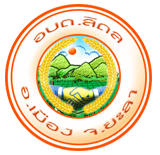   แผนพัฒนาเด็กและเยาวชน  ประจำปี พ.ศ. ๒๕๕๗ - ๒๕๕๙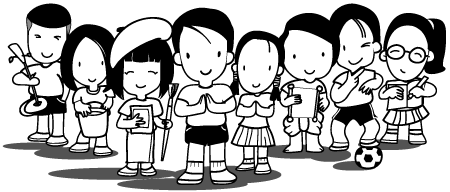   องค์การบริหารส่วนตำบลลิดล  อำเภอเมืองยะลา จังหวัดยะลาคำนำเด็กและเยาวชนเป็นทรัพยากรที่มีคุณค่าและสำคัญยิ่งต่อการพัฒนาประเทศในอนาคต                การพัฒนาประเทศในก้าวต่อไป จำเป็นจะต้องพัฒนาไปสู่ความเป็นสากล ซึ่งจะต้องแข่งขันกันทั้งทางด้านเทคโนโลยีและเศรษฐกิจ สังคม เด็กและเยาวชนจึงต้องได้รับการพัฒนาทั้งความรู้ ความคิด สุขภาพอนามัย ตลอดจนทักษะในการประกอบอาชีพ และทักษะในการดำรงชีวิตร่วมกันในสังคมอย่างสงบสุข องค์กรปกครองส่วนท้องถิ่นมีบทบาทสำคัญในการจัดบริการสาธารณะให้แก่ประชาชนในพื้นที่ ซึ่งรวมถึงการพัฒนาคุณภาพชีวิตความเป็นอยู่ การจัดการศึกษาในรูปแบบต่าง ๆ เพื่อพัฒนาความรู้ ความคิดและทักษะที่จะเป็นประโยชน์                ในการดำรงชีวิตแก่ประชาชน องค์กรปกครองส่วนท้องถิ่นจึงมีหน้าที่ในการส่งเสริมและพัฒนาเด็กและเยาวชนให้ตระหนัก และมีโอกาสพัฒนาการใช้สิทธิพื้นฐานและปกป้องสิทธิของตนเององค์การบริหารส่วนตำบลลิดล หวังเป็นอย่างยิ่งว่า แผนปฏิบัติการเพื่อการพัฒนาเด็กและเยาวชน                (พ.ศ. ๒๕๕๗ – ๒๕๕๙) ฉบับนี้ จะเป็นประโยชน์แก่หน่วยงานที่เกี่ยวข้องเพื่อใช้ใช้เป็นแนวทางในการพัฒนาเด็กและเยาวชนในเขตพื้นที่ตำบลลิดล ให้บรรลุเป้าหมายที่กำหนดในวิสัยทัศน์ของตำบลลิดล คือ “คุณภาพชีวิตก้าวไกล ประชาชนมีรายได้เพิ่ม สาธารณูปโภค สาธารณูปการทั่วถึง การบริหารงานโปร่งใส สภาพแวดล้อมไร้มลพิษ” ต่อไป							องค์การบริหารส่วนตำบลลิดลสารบัญ	เรื่อง	หน้าส่วนที่ ๑  บทนำ	๑ส่วนที่ ๒  ข้อมูลทั่วไป	๔ส่วนที่ ๓ การวิเคราะห์สถานการณ์ปัญหา	๑๑ส่วนที่ ๔  การแปลงแผนไปสู่ปฏิบัติ	๑๔ส่วนที่ ๕  การติดตามและประเมินผล	๒๙ส่วนที่ ๑บทนำความเป็นมาและความสำคัญสังคมไทยในอดีตเป็นสังคมที่หล่อหลอมเด็กไทยในเชิงการกำหนดคุณค่าการเป็นผู้สืบทอดทางศาสนา  วัฒนธรรม จารีตประเพณี การเติบใหญ่ขึ้นเพื่อการเป็นพลเมืองที่ดีของประเทศ  เด็กเป็นเสมือนดวงตาดวงใจของพ่อแม่  เป็นสมาชิกในชุมชนดุจเครือญาติลูกหลานที่ต้องช่วยกันดูแลเอาใจใส่ปกป้องคุ้มครองกันอย่างเต็มที่  องค์ประกอบและสิ่งแวดล้อมที่สร้างขึ้นได้หล่อเลี้ยงเด็กไทยในอดีตให้เป็นลักษณะประชาสังคม (Civic Society)  มีกระบวนการทางสังคมประกิต (Socialization) ที่งดงาม เกิดคุณค่า สร้างคุณภาพ คุณลักษณะของเด็กไทย  จนเป็นเอกลักษณ์ประจำชาติ หลายประการไม่ว่าจะเป็นคนที่มีจิตใจอ่อนโยน ยิ้มง่าย เป็นมิตรมีน้ำใจ มีความเอื้อเฟื้อ รู้จักสัมมาคารวะ วางตนให้เหมาะสม รู้จักประมาณตน ดำเนินชีวิตที่เรียบง่ายเคารพตนเองและผู้อื่น เป็นต้น เด็กและเยาวชนเป็นทรัพยากรที่มีคุณค่า และสำคัญยิ่งต่อการพัฒนาประเทศในอนาคต        การพัฒนาประเทศในก้าวต่อไป  จำเป็นจะต้องพัฒนาไปสู่ความเป็นสากล ซึ่งจะต้องแข่งขันกันทั้งทางด้านเทคโนโลยี  และเศรษฐกิจ สังคม เด็กและเยาวชนจึงต้องได้รับการพัฒนาทั้งความรู้ ความคิด  สุขภาพอนามัย  ตลอดจนทักษะในการประกอบอาชีพ และทักษะในการดำรงชีวิตร่วมกันในสังคมอย่างสงบสุข องค์กรปกครองส่วนท้องถิ่นมีบทบาทสำคัญในการจัดบริการสาธารณะให้แก่ประชาชนในพื้นที่ ซึ่งรวมถึงการพัฒนาคุณภาพชีวิตความเป็นอยู่ การจัดการศึกษาในรูปแบบต่าง ๆ เพื่อพัฒนาความรู้ ความคิดและทักษะที่จะเป็นประโยชน์ในการดำรงชีวิตแก่ประชาชน จึงมีหน้าที่ในการส่งเสริมและพัฒนาเด็กและเยาวชน  ให้ตระหนัก และมีโอกาสพัฒนาการใช้สิทธิพื้นฐานและปกป้องสิทธิของตนเอง เป็นหน่วยงานที่มีบทบาทสำคัญอย่างมากที่จะทำให้งานด้านการพัฒนาเด็กและเยาวชน แต่การขับเคลื่อนงานด้านการพัฒนาเด็กและเยาวชนนั้นจำเป็นต้องมีองค์ประกอบหลายอย่างช่วยให้การดำเนินงานการพัฒนาประสบผลสำเร็จได้ เช่น องค์ความรู้ ข้อมูลพื้นฐาน  การวางแผน เครือข่ายการปฏิบัติ  เป็นต้น เพื่อขับเคลื่อนงานด้านการพัฒนาเด็กและเยาวชน ซึ่งเป็นภารกิจที่สำคัญยิ่ง เพราะจะเป็นการสร้างกำลังสำคัญของการพัฒนาประเทศในอนาคต ความงดงามและคุณค่าของสังคมไทยและตัวเด็กไทยจำนวนมากเริ่มผุกร่อน หมดความหมายและกำลัง ถูกสังคมแบบใหม่ (Post-Modernization) และโลกาภิวัตน์ ( Globalization ) หล่อหลอมให้เกิดพฤติกรรมและจิตวิญญาณใหม่กับเด็กไทยมายาวนานไม่น้อยกว่า ๒๐ ปีที่ผ่านมา และยิ่งรุนแรงหนักขึ้นในระยะ หลังจากที่  ประเทศไทยเผชิญปัญหาวิกฤติทางเศรษฐกิจนับตั้งแต่ปี  พ.ศ. ๒๕๓๙ เป็นต้นมา ปัญหาเด็กและเยาวชนที่เกิดขึ้นมา เช่น ปัญหายาเสพติด เพศสตรี วัตถุนิยม  ความรุนแรงหนักขึ้นในพฤติกรรมและอารมณ์ ฯลฯ เป็นเรื่องที่ ต้องร่วมกันแก้ไข โดยเฉพาะอย่างยิ่งองค์กรปกครองส่วนท้องถิ่นซึ่งเป็นหน่วยงานที่ใกล้ชิดกับประชาชน จำเป็นจะต้องสร้างพลังชุมชนให้กลับมาเข้มแข็ง มีศักยภาพ เพื่อดูแลปกป้องคุ้มครองเด็กและเยาวชนจากปัญหาดังกล่าว รวมทั้งพัฒนาเด็กและเยาวชนให้มีสุขภาพกายและจิตดี มีสติปัญญาเข้มแข็ง และเติบโตเป็นประโยชน์ต่อสังคม  ซึ่งกฎหมายได้กำหนดอำนาจหน้าที่ในการพัฒนาเด็กและเยาวชนดังนี้พระราชบัญญัติสภาตำบลและองค์การบริหารส่วนตำบล พ.ศ. ๒๕๓๗มาตรา ๖๗  ภายใต้บังคับแห่งกฎหมาย องค์การบริหารส่วนตำบล มีหน้าที่ต้องทำในเขตองค์การบริหารส่วนตำบล ดังนี้	(๕) ส่งเสริมการศึกษา ศาสนา และวัฒนธรรม  (๖) ส่งเสริมการพัฒนาสตรี  เด็ก  เยาวชน  ผู้สูงอายุและผู้พิการ	(๘) บำรุงรักษาศิลปะ จารีตประเพณี ภูมิปัญญาท้องถิ่นและวัฒนธรรมอันดีของท้องถิ่น”    พระราชบัญญัติกำหนดแผนและขั้นตอนการกระจายอำนาจให้แก่องค์กรปกครองส่วนท้องถิ่น  พ.ศ. ๒๕๔๒มาตรา ๑๖ “เทศบาล เมืองพัทยา และองค์การบริหารส่วนตำบล มีอำนาจหน้าที่ในการจัดระบบการบริการสาธารณะเพื่อประโยชน์ของประชาชนในท้องถิ่นของตนเอง ดังนี้	(๙) การจัดการศึกษา	(๑๐) การสังคมสงเคราะห์ และการพัฒนาคุณภาพชีวิตเด็ก สตรี คนชรา และผู้ด้อยโอกาส	(๑๑) การบำรุงรักษาศิลปะ จารีตประเพณี ภูมิปัญญาท้องถิ่น และวัฒนธรรมอันดีของท้องถิ่น(๑๔) การส่งเสริมกีฬา 	มาตรา  ๑๗ “ภายใต้บังคับมาตรา ๑๖ ให้องค์การบริหารส่วนจังหวัด มีอำนาจและหน้าที่ในการจัดระบบบริการสาธารณะเพื่อประโยชน์ของประโยชน์ของประชาชนในท้องถิ่นของตนเอง ดังนี้(๖) การจัดการศึกษา(๑๘) การส่งเสริมการกีฬา จารีตประเพณี และวัฒนธรรมอันดีงามของท้องถิ่น(๒๗) การสังคมสงเคราะห์ และการพัฒนาคุณภาพชีวิตเด็ก สตรี คนชรา และผู้ด้อยโอกาสนโยบาย/ยุทธศาสตร์ที่เกี่ยวข้องกับเด็กและเยาวชน 	อนุสัญญาว่าด้วยสิทธิเด็ก  	๑) สิทธิที่จะอยู่รอด  (Survival Rights)  		    ครอบคลุมสิทธิในการมีสิทธิในการชีวิตรอดและสิทธิที่จะได้รับการดูแลทางสุขภาพและการเลี้ยงดูอย่างดีที่สุดที่จะหาได้ซึ่งครอบคลุมด้านต่อไปนี้	(๑)  ได้รับโภชนาการที่ดี	(๒)  ได้รับความรัก/ความเอาใจใส่จากครอบครัวและสังคม	(๓)  บริการด้านสุขภาพ	(๔)  ให้การศึกษาและทักษะชีวิตที่ถูกต้อง	(๕)  ให้ที่อยู่อาศัยและการเลี้ยงดู	(๖)  สังคมต้องรับรองการมีชีวิตรอดและ/หรือส่งเสริมชีวิต	๒) สิทธิที่จะได้รับความคุ้มครอง (Protection Rights)   ครอบคลุมสิทธิที่จะได้รับการคุ้มครองจากการถูกแสวงหาผลประโยชน์การเลือกปฏิบัติ  ถูกกลั่นแกล้ง รังแก ทอดทิ้ง  ถูกเอาเปรียบทางเศรษฐกิจหรือทางเพศ และจากผลร้ายของสงคราม ซึ่งครอบคลุมด้านต่อไปนี้ ชื่อ/สัญชาติ การไม่แบ่งแยก,การไม่เลือกปฏิบัติ เด็กพิการ เด็กชนพื้นเมือง แรงงานเด็ก การคุ้มครองเด็กที่ไม่มีครอบครัว การกลับคืนสู่ครอบครัว การใช้ยาเสพติด การเอารัดเอาเปรียบทางเพศ(๑๐) การขาย/การลัก(๑๑) พาตัว ภาวะสงคราม	๓) สิทธิที่จะได้รับการพัฒนา (Development Rights)	  หมายความรวมถึงสิทธิที่จะได้รับการศึกษาทุกประเภท (ในระบบและนอกระบบและสิทธิ               ในมาตรฐานการดำรงชีวิตที่เพียงพอสำหรับการพัฒนาด้านร่างกาย  สนอง  จิตใจ  ศีลธรรม  และสังคมของเด็กซึ่งครอบคลุมเรื่องต่อไปนี้ คือ ได้รับการศึกษาการเล่น,การนันทนาการเสรีภาพทางความคิด  มโนธรรม  ศาสนาการพัฒนาบุคลิกภาพทั้งด้านร่างกายและจิตใจสิทธิที่จะมีผู้รับฟังมีเอกลักษณ์ทั้งในด้านสัญชาติและชื่อครอบครัว	๔) สิทธิในการมีส่วนร่วม (Participation Rights)	(๑) ทัศนะของเด็ก	(๒) เสรีภาพในการแสดงความคิดเห็น	(๓) เสรีภาพในการติดต่อเกี่ยวข้อง	(๔) การได้ข่าวสารที่เหมาะสม	(๕) การได้รับข่าวสารเกี่ยวกับอนุสัญญาว่าด้วยสิทธิเด็กส่วนที่ ๒ข้อมูลทั่วไป๑. ประวัติความเป็นมา	ตำบลลิดล ในสมัยก่อนเป็นหมู่บ้านหนึ่งซึ่งอยู่ในความปกครองของเจ้าพระยายะลาหรือเจ้าพระยายาลอ ตั้งถิ่นฐานอยู่ที่เมืองยาลอ หรือ ตำบลยะลาในปัจจุบัน บ้านลิดลเป็นหมู่บ้านที่มีป่าทึบมาก จึงใช้เป็นสถานที่เลี้ยงช้างเพื่อใช้ในพิธีกรรมต่าง ๆ เมื่อคนเลี้ยงช้างนำช้างไปเลี้ยงในหมู่บ้านแห่งนี้ เมื่อหันไปมองทางยาลอก็ไม่เห็น เหมือนกับมีอะไรมาปิดบังเอาไว้ ทั้ง ๆ ที่อยู่ใกล้กันมาก ชาวบ้านจึงเรียกหมู่บ้านนี้ว่า ลีดง แปลว่า บดบัง หมายถึง บ้านที่มีอะไรมาปิดบังเอาไว้ จึงทำให้มองไม่เห็น เพราะมีป่าทึบและภูเขาบังเอาไว้ ชาวบ้านจึงเรียกว่า บ้านลีดง และต่อมาได้เพี้ยนเป็น "ลิดล" จนถึงทุกวันนี้๒. สภาพทั่วไป	องค์การบริหารส่วนตำบลลิดล ตั้งอยู่ห่างจากที่ว่าการอำเภอเมืองยะลาทางทิศตะวันตก เป็นระยะทาง    ประมาณ ๑๔ กิโลเมตร และห่างจากจังหวัดยะลาเป็นระยะทาง ๑๔ กิโลเมตร  ตั้งอยู่ หมู่ที่ ๔  ตำบลลิดล  อำเภอ     เมืองยะลา จังหวัดยะลา  รหัสไปรษณีย์ ๙๕๑๖๐ โทรศัพท์ ๐๗๓ – ๒๕๒๖๒๕  โทรสาร ๐๗๓ – ๓๗๖๗๗๐  	ที่ตั้ง	ตำบลลิดลเป็นตำบลหนึ่งใน ๑๔ ตำบลของอำเภอเมืองยะลา จังหวัดยะลา ตั้งอยู่ห่างจาก	อาณาเขต	ทิศเหนือ	   ติดต่อกับ	    ตำบลลำใหม่	 	อำเภอเมืองยะลา	ทิศใต้		   ติดต่อกับ	    ตำบลยะลา	  	อำเภอเมืองยะลา	ทิศตะวันออก	   ติดต่อกับ	    ตำบลพร่อน	 	อำเภอเมืองยะลา	ทิศตะวันตก	   ติดต่อกับ	    ตำบลบาโงยซิแน  	อำเภอยะหา	มีพื้นที่รับผิดชอบทั้งหมดประมาณ ๒๐.๐๒ ตารางกิโลเมตรหรือประมาณ ๑๒,๕๑๒.๕๐ ไร่	ลักษณะภูมิประเทศ	สภาพพื้นที่ของตำบลลิดลเป็นที่ราบและที่ราบลุ่มแต่จะมีภูเขาบางส่วนบริเวณทิศตะวันตกของตำบลในหมู่ที่ ๕ เนื่องจากพื้นที่ทั้งตำบลเป็นที่ราบและที่ราบลุ่ม จึงมีการทำสวนยางและทำนาเป็นส่วนใหญ่ในบริเวณทางด้านตะวันออกของตำบล  มีถนนสายสำคัญตัดผ่านในแนวเหนือ - ใต้  ได้แก่  ทางหลวงแผ่นดินหมายเลข  ๔๐๙  ไปเชื่อมกับทางหลวงจังหวัดหมายเลข  ๔๐๖๕  ในตำบลเปาะเส้ง	เขตการปกครอง	ตำบลลิดล  แบ่งเขตการปกครองออกเป็น  ๕ หมู่บ้าน	หมู่ที่   ๑  บ้านลิดล		กำนันตำบลลิดล		นายยาซิง   สามะอุง	หมู่ที่   ๒  บ้านบุ๊			ผู้ใหญ่บ้านชื่อ		นายโยธิน  รอดพล		หมู่ที่   ๓  บ้านบาตูปูเต๊ะ		ผู้ใหญ่บ้านชื่อ		นายราเชนทร์   ทาเน๊าะ	หมู่ที่   ๔  บ้านบาตัน		ผู้ใหญ่บ้านชื่อ		นายอับดุลรอซ๊ะ  นิเง๊าะ	หมู่ที่   ๕  บ้านตาโละ		ผู้ใหญ่บ้านชื่อ		นายวสันต์   เจ๊ะแต	ประชากรข้อมูล  ณ  เมษายน   ๒๕๕๖ ๓. ด้านโครงสร้างพื้นฐาน	การคมนาคม๑. การคมนาคมของตำบลลิดล มีการคมนาคมทางบกโดยทางรถยนต์ คือ ทางหลวงแผ่นดินหมายเลข ๔๐๙ ซึ่งเป็นเส้นทางหลักที่จะเข้าไปสู่อำเภอเมืองยะลาตัดผ่านตำบลในหมู่ที่ ๑ หมู่ที่ ๒ และหมู่ที่ ๓ ไปเชื่อมต่อกับทางหลวงจังหวัดหมายเลข ๔๐๖๕ ในเขตตำบลเปาะเส้ง ซึ่งเป็นถนนลาดยางสภาพดี๒. การคมนาคมติดต่อกับอำเภอใกล้เคียงมีเส้นทางคมนาคมที่สำคัญ คือ ทางหลวงแผ่นดินหมายเลข  ๔๐๙  สามารถเชื่อมการคมนาคมระหว่างอำเภอโคกโพธิ์  จังหวัดปัตตานีผ่านตำบลลิดลใน หมู่ที่ ๑ หมู่ที่ ๒  และหมู่ที่ ๓ เข้าสู่อำเภอเมืองยะลา ซึ่งเป็นถนนลาดยางสภาพดี๓. การคมนาคมติดต่อภายในตำบล และตำบลใกล้เคียงมีเส้นทางคมนาคมที่สำคัญคือทางหลวงหลวงแผ่นดินหมายเลข ๔๐๙ สามารถเชื่อมการคมนาคมติดต่อระหว่างตำบลลำใหม่ ตำบลพร่อน และตำบลเปาะเส้ง นอกจากนี้ยังมีถนนโครงข่ายเชื่อมการคมนาคมระหว่างหมู่บ้าน ซึ่งเป็นถนนคอนกรีตเสริมเหล็กสภาพดี๔. การบริการรถโดยสารของตำบลจะมีรถโดยสารประจำทางจากอำเภอเมืองยะลาถึงอำเภอโคกโพธิ์           จังหวัดปัตตานีผ่านตำบลลิดลในบริเวณหมู่ที่ ๑ หมู่ที่ ๒ และหมู่ที่ ๓	การสาธารณูปโภค	๑. แหล่งน้ำเพื่อการเกษตร	เนื่องจากตำบลลิดลมีพื้นที่ส่วนใหญ่เป็นพื้นที่เกษตรกรรม ดังนั้น แหล่งน้ำเพื่อการเกษตรจึงอาศัยน้ำฝนเป็นหลัก นอกจากนี้ยังใช้น้ำจากแหล่งน้ำธรรมชาติที่มีอยู่ในตำบล ได้แก่ คลองลูโบะปือแต คูส่งน้ำจีจา  คูส่งน้ำบ้านบุ๊  คูส่งน้ำ    บาตูปูเต๊ะ และคูส่งน้ำตาโละ	๒. แหล่งน้ำเพื่อการอุปโภค - บริโภค	- แหล่งน้ำเพื่อการอุปโภค ส่วนใหญ่ใช้น้ำจากบ่อน้ำตื้นที่มีอยู่ในแต่ละครัวเรือนหรือใช้น้ำจากบ่อน้ำตื้น         บ่อบาดาล ซึ่งเป็นบ่อสาธารณะที่มีอยู่ในหมู่บ้าน	- แหล่งน้ำเพื่อการบริโภค ส่วนใหญ่บริโภคน้ำฝนเป็นหลัก โดยแต่ละครัวเรือนจะมีภาชนะสำหรับรองรับน้ำฝนหรือโอ่งซีเมนต์สำหรับกักเก็บน้ำตารางแสดงจำนวนแหล่งน้ำเพื่อการอุปโภค - บริโภค	๓. การระบายน้ำ	มีการระบายน้ำผ่านไปยังบริเวณคู คลอง หนองน้ำ ต่าง ๆ และบริเวณพื้นที่เกษตรกรรม  การไหลระบายของน้ำนับว่าสะดวกพอสมควร ส่วนถนนสายต่าง ๆ โดยทั่วไปมีสะพาน และท่อลอดเพื่อให้น้ำไหลผ่านได้เพื่อป้องกันน้ำกัดเซาะถนนในบางบริเวณที่มีท่อลอดขนาดเล็กหรือชำรุดเสียหายอาจทำให้การไหลระบายน้ำไม่สะดวกเท่าที่ควรทำให้เกิดน้ำท่วมขังบริเวณเหล่านั้นเป็นระยะเวลาสั้น ๆ	๔. ไฟฟ้า	ตำบลลิดลมีไฟฟ้าเข้าถึงให้บริการภายในตำบล โดยจากจำนวนหลังคาเรือนทั้งตำบลพบว่ามีไฟฟ้าใช้ประมาณร้อยละ ๙๙.๗๙ อีกประมาณร้อยละ ๐.๒๑ เป็นบ้านที่ยังไม่มีไฟฟ้าใช้  โดยบ้านเรือนที่ยังไม่มีไฟฟ้าใช้เพราะว่าประชากรสร้างบ้านเรือนไกลจากชุมชน  ทำให้การไฟฟ้าส่วนภูมิภาคไม่สามารถเข้าไปดำเนินการขยายเขตให้ได้	๕. การสื่อสาร	ปัจจุบันตำบลลิดลมีโทรศัพท์สาธารณะไว้คอยให้บริการทุกหมู่บ้าน แต่ยังไม่มีที่ทำการไปรษณีย์  ประชาชนภายในตำบลจึงต้องเดินทางไปใช้บริการ ณ ที่ทำการไปรษณีย์ตำบลลำใหม่ ตั้งอยู่ในตำบลลำใหม่  ซึ่งไม่ไกลมากนัก	การสาธารณูปการ  พาณิชยกรรม  และอุตสาหกรรม๔. ด้านทรัพยากรธรรมชาติและสิ่งแวดล้อม	ทรัพยากรธรรมชาติในพื้นที่	ในเขตพื้นที่ตำบลลิดลมีทรัพยากรธรรมชาติคือ เหมืองแร่ดีบุก และภูเขาหินอ่อนซึ่งสามารถนำมาใช้ในการทำอุตสาหกรรมก่อสร้าง และสามารถเพิ่มรายได้ให้กับท้องถิ่นอีกด้วย 	แหล่งน้ำธรรมชาติ	ในตำบลลิดลมีแหล่งน้ำใช้ในการเกษตรแต่เป็นแหล่งน้ำขนาดเล็กน้ำไม่พอใช้เกษตรกรจะอาศัยน้ำฝนในการทำการเกษตร ซึ่งพอสรุปได้ดังนี้	- คูส่งน้ำจีจา คูส่งน้ำเมาะกะแน หมู่ที่ได้ประโยชน์ คือ หมู่ที่ ๑	- คลองลูโบะปือแต หมู่ที่ได้ประโยชน์ คือ หมู่ที่ ๑	- คูส่งน้ำบ้านบุ๊ หมู่ที่ได้ประโยชน์ คือ หมู่ที่ ๒	- คูส่งน้ำบาตูปูเต๊ะ คูส่งน้ำบุดี หมู่ที่ได้ประโยชน์ คือ หมู่ที่  ๓	- คูส่งน้ำตาโละ หมู่ที่ได้ประโยชน์ คือ หมู่ที่ ๕๕. ด้านเศรษฐกิจ	การประกอบอาชีพ	ประชากรตำบลลิดลมีการประกอบอาชีพด้านเกษตรกรรมเป็นส่วนใหญ่ ได้แก่ ทำสวนยางพารา  ทำนา เลี้ยงสัตว์ นอกจากนี้ยังมีอาชีพรับจ้างเป็นบางส่วน	รายละเอียดการประกอบอาชีพของประชากรตำบลลิดล จำแนกตามครัวเรือนทั้งตำบลดังต่อไปนี้ก. ครัวเรือนที่ประกอบอาชีพเพียงอย่างเดียว มีประมาณ ๗๔.๐๘% ของจำนวนครัวเรือน   ทั้งตำบล     โดยแบ่งออกเป็นอาชีพรับจ้าง  มีประมาณ  ๑.๙๓%  ได้แก่๑.๑  งานเหมืองแร่   ประมาณ  ๐.๗๑%๑.๒  รับจ้างกรีดยาง   ประมาณ  ๑.๒๒% ๒.  อาชีพเกษตรกรรม   มีประมาณ  ๗๒.๑๕%   ได้แก่๒.๑  ทำนา  ประมาณ  ๑๕.๗๔%๒.๒  ทำสวนยางพารา , ลองกอง , ทุเรียน , มะพร้าว  ประมาณ  ๒๒.๑๑%๒.๓  เลี้ยงสัตว์  โค , กระบือ , สุกร , เป็ด , ไก่  ประมาณ  ๓๑.๕๑%ข. ครัวเรือนที่ประกอบอาชีพมากกว่า ๑ อาชีพขึ้นไป มีประมาณ ๒๕.๙๒% ของจำนวนครัวเรือนทั้งตำบล โดยแบ่งออกเป็นรับจ้าง และเกษตรกรรม มีประมาณ ๒๔.๓๕%รับจ้าง และค้าขาย มีประมาณ ๐.๗๑%รับจ้างและประกอบอุตสาหกรรม มีประมาณ ๐.๒๘%เกษตรกรรมและค้าขาย มีประมาณ ๐.๓๙%แรงงาน	จากจำนวนประชากรในวัยแรงงาน (อายุระหว่าง ๑๑ - ๖๐ ปี) ของตำบลลิดล มีประมาณ ๖๑.๙๐%  ส่วนใหญ่เป็นแรงงานในภาคเกษตรกรรม โดยอาศัยแรงงานในครัวเรือนเป็นหลัก และมีบางส่วนเป็นแรงงานจ้าง ซึ่งจะจ้างจากเพื่อนบ้านและคนในพื้นที่ รวมทั้งแรงงานจากบริเวณตำบลใกล้เคียง ซึ่งยังไม่มีที่ทำกินเป็นของตนเอง และว่างเว้นจากฤดูกาลเก็บเกี่ยวผลผลิตของตนเอง หน้าแล้งหลังจากเก็บเกี่ยวผลผลิตของตนเองแล้วไปรับจ้างที่โรงงานอุตสาหกรรมภายในตำบล ได้แก่ โรงโม่หิน โรงอิฐ โรงงานผลิตท่อ จำกัดซึ่งได้รับค่าแรงงานประมาณวันละ ๓๐๐ บาทผลผลิต		ตำบลลิดล มีผลผลิตในการเกษตรกรรม ซึ่งสามารถจำแนกรายละเอียดได้ดังต่อไปนี้ คือ	ด้านการเพาะปลูก		ข้าว			มีพื้นที่เพาะปลูก ๑,๗๔๕ ไร่ จำนวน ๔๐๐ ครัวเรือน   	เฉลี่ยครัวเรือนละ ๔.๔ ไร่ ได้ผลผลิตเฉลี่ย ๔๒๐ กิโลกรัมต่อไร่  	คิดเป็นผลผลิตรวมทั้งสิ้นประมาณ ๗๒๐ ตันต่อปี	ยางพารา		มีพื้นที่เพาะปลูก ๓,๙๗๒ ไร่ จำนวน ๓๗๖ ครัวเรือน				เฉลี่ยครัวเรือนละ ๑๐.๖ ไร่ ได้ผลผลิตเฉลี่ย ๑๐๘ กิโลกรัมต่อไร่				คิดเป็นผลผลิตรวมทั้งสิ้นประมาณ ๗๐๐ ตันต่อไป	ลองกอง,ทุเรียน,เงาะ	มีพื้นที่เพาะปลูก ๗๔ ไร่ จำนวน ๕๖ ครัวเรือน  				เฉลี่ยครัวเรือนละ ๑.๓ ไร่ ได้ผลผลิตเฉลี่ย ๖๕๐ กิโลกรัมต่อไร่  				คิดเป็นผลผลิตรวมทั้งสิ้นประมาณ ๔๕ ตันต่อปี	มะพร้าว		           มีพื้นที่เพาะปลูก  ๑๐๘  ไร่    จำนวน  ๑๓๐  ครัวเรือน   	เฉลี่ยครัวเรือนละ ๐.๘ ไร่ ได้ผลผลิตเฉลี่ย ๗๐๐ ผลต่อไร่  	คิดเป็นผลผลิตรวมทั้งสิ้นประมาณ ๗๕,๐๐๐ ผลรายได้	ประชากรในตำบลลิดลมีรายได้จากการประกอบอาชีพเกษตรกรรมและการประกอบอาชีพต่างๆ ดังต่อไปนี้  คือ	ด้านการเพาะปลูก	ข้าว			จำหน่ายมีรายได้ประมาณครัวเรือนละ           ๔,๘๙๔     บาทต่อปี	ยางพารา		จำหน่ายมีรายได้ประมาณครัวเรือนละ         ๒๓,๓๗๓      บาทต่อปี	ลองกอง,ทุเรียน,เงาะ	จำหน่ายมีรายได้ประมาณครัวเรือนละ         ๑๘,๐๐๐      บาทต่อปี	มะพร้าว		          จำหน่ายมีรายได้ประมาณครัวเรือนละ           ๑,๓๔๐      บาทต่อปี	ด้านการเลี้ยงสัตว์	โคเนื้อ    จำนวน      ๗๙๑     ตัว     จำหน่ายมีรายได้ประมาณครัวเรือนละ   ๑๓,๔๒๘  บาทต่อปี  	กระบือ   จำนวน        ๕๑     ตัว     จำหน่ายมีรายได้ประมาณครัวเรือนละ   ๑๑,๓๓๐  บาทต่อปี   	สุกร	 จำนวน      ๑๑๕     ตัว     จำหน่ายมีรายได้ประมาณครัวเรือนละ    ๑๖,๔๒๘  บาทต่อปี    	เป็ด        จำนวน    ๑,๒๑๙    ตัว      จำหน่ายมีรายได้ประมาณครัวเรือนละ      ๒๑๐  บาทต่อปี   	ไก่          จำนวน    ๔,๙๕๕    ตัว     จำหน่ายมีรายได้ประมาณครัวเรือนละ       ๖๘๕  บาทต่อปี   	นอกจากนี้  ยังมีรายได้จากการประกอบอาชีพต่าง ๆ ได้แก่	- รายได้จากอาชีพรับจ้างงานเหมืองแร่            ประมาณครัวเรือนละ      ๑๘,๐๐๐  บาทต่อปี	- รายได้จากอาชีพรับจ้างกรีดยาง                  ประมาณครัวเรือนละ      ๑๖,๐๐๐  บาทต่อปี	- รายได้จากอาชีพเกษตรกรรม                     ประมาณครัวเรือนละ      ๑๖,๐๐๐  บาทต่อปี	- รายได้จากอาชีพค้าขาย                           ประมาณครัวเรือนละ      ๑๕,๐๐๐  บาทต่อปี๖. ข้อมูลพื้นฐานด้านศาสนา การศึกษา การสาธารณสุข ศาสนา ฯลฯ 	ศาสนา	ประชากรตำบลลิดลร้อยละ ๙๐ นับถือศาสนาอิสลาม ส่วนอีกร้อยละ ๑๐ นับถือศาสนาพุทธ   โดยมีศาสนสถานไว้สำหรับประกอบกิจกรรมทางศาสนา ดังนี้	- มัสยิดบ้านลิดล  ตั้งอยู่ในหมู่ที่ ๑ บ้านลิดล ศาสนิกชนมาจากหมู่ที่ ๑	- มัสยิดโต๊ะเรียน  ตั้งอยู่ในหมู่ที่ ๒ บ้านจันเรียน ศาสนิกชนมาจากหมู่ที่ ๒	- มัสยิดยาแมะบาตูปูเต๊ะ ตั้งอยู่ในหมู่ที่ ๓ บ้านบาตูปูเต๊ะ ศาสนิกชนมาจากหมู่ที่ ๓	- มัสยิดบ้านกาเนียง  ตั้งอยู่ในหมู่ที่ ๓ บ้านบาตูปูเต๊ะ ศาสนิกชนมาจากหมู่ที่ ๓	- มัสยิดบ้านบาตัน ตั้งอยู่ในหมู่ที่ ๔ บ้านลิดล ศาสนิกชนมาจากหมู่ที่ ๔	- มัสยิดนูรุสาลาม  ตั้งอยู่ในหมู่ที่  ๕  บ้านตาโละ  ศาสนิกชนมาจากหมู่ที่  ๕การศึกษา		มีโรงเรียนประถมศึกษา ๓ แห่ง คือ			- โรงเรียนบ้านบุรินทร์ (บุญชอบ สาครินทร์)					ตั้งอยู่ หมู่ที่ ๒			- โรงเรียนบ้านบาตัน (ฟลอยด์รอสอนุสรณ์)					ตั้งอยู่ หมู่ที่ ๔			- โรงเรียนบ้านตาโละ   							ตั้งอยู่ หมู่ที่ ๕		มีโรงเรียนมัธยมศึกษา จำนวน ๑  แห่ง คือ   			- โรงเรียนประทีปวิทยา  						ตั้งอยู่ หมู่ที่ ๔ 		มีศูนย์พัฒนาเด็กเล็ก จำนวน ๑ แห่ง คือ			- ศูนย์พัฒนาเด็กเล็กบ้านตาโละ						ตั้งอยู่ หมู่ที่ ๔		มีศูนย์การศึกษาอิสลามประจำมัสยิด จำนวน ๕ แห่ง คือ- ศูนย์การศึกษาอิสลามประจำมัสยิดเราฏอตุสอาดะห์				ตั้งอยู่ หมู่ที่ ๑- ศูนย์การศึกษาอิสลามประจำมัสยิดนูรุลอิสลามียะห์อัรรอซีดียะห์ 		ตั้งอยู่ หมู่ที่ ๒- ศูนย์การศึกษาอิสลามประจำมัสยิดอัลรุสดียะห์-อัลอิสลามียะห์ 			ตั้งอยู่ หมู่ที่ ๓	    - ศูนย์การศึกษาอิสลามประจำมัสยิดนูรูลฮูดา 				ตั้งอยู่ หมู่ที่ ๔- ศูนย์การศึกษาอิสลามประจำมัสยิดนูรุสลาม 				ตั้งอยู่ หมู่ที่ ๕	การสาธารณสุข	มีโรงพยาบาลส่งเสริมสุขภาพตำบลลิดล ๑ แห่ง ตั้งอยู่หมู่ที่ ๑ บ้านลิดลมีเจ้าหน้าที่ประจำโรงพยาบาลส่งเสริมสุขภาพตำบลลิดล จำนวน ๖ คน เป็นสถานพยาบาลที่ให้บริการรักษาพยาบาลขั้นพื้นฐานให้แก่ประชาชนในตำบลลิดล  สำหรับผู้ป่วยที่มีอาการรุนแรงจะส่งตัวรักษาที่โรงพยาบาลศูนย์ยะลาต่อไป๗. สถานการณ์ที่เกี่ยวข้องกับเด็กและเยาวชนในตำบลลิดล	จำนวนเด็กและเยาวชน๘. ปัญหาที่ส่งผลกระทบต่อการพัฒนาเด็กและเยาวชนตำบลลิดล	- ปัญหาภาวะทุพโภชนาการและทันตกรรม	- ปัญหาสุขภาพ  	- ปัญหาระดับการศึกษา 	- ปัญหายาเสพติด	- ปัญหาด้านคุณธรรมจริยธรรมส่วนที่ ๓การวิเคราะห์สถานการณ์ปัญหาประเทศไทยนั้นเป็นสังคมเปิด มีอิสระ เสรีภาพ การเรียนรู้กว้างไกล  เป็นแหล่งรวมของวัฒนธรรมที่หลากหลายและแตกต่าง  คนไทยมีระบบคุณธรรมจริยธรรมของศาสนาพุทธเป็นแก่นสารที่ยึดถือมาโดยตลอด  ประเทศไทยมีประวัติมีประวัติศาสตร์อันยาวนานกว่า ๗๐๐ ปี มีเอกลักษณ์ทั้งในเชิงภาษาไทย การแต่งกาย  อาหารประจำชาติ วัฒนธรรมที่ละเอียด อ่อน สวยงาม ประณีตท่ามกลางกระแสทุนนิยมโลกาภิวัฒน์ในช่วง  ๓๐ ปีเศษ   ที่ผ่านมาสังคมไทยเปลี่ยนแปลงไปอย่างรวดเร็วและค่อนข้างมาก การพบปะคนในเชิงสากลนานาชาติการเปลี่ยนแปลงของเทคโนโลยีสารสนเทศการย่างเข้าสู่ศตวรรษที่ ๒๑ ที่เป็นโลกสมัยใหม่ การปรับตัวเองให้เข้มแข็ง  รู้เท่าทัน และอยู่รอดในประชาคมโลกจึงเป็นเรื่องที่มีความสำคัญอย่างยิ่ง การทราบแนวโน้มที่กำลังจะเกิดขึ้น  คุณภาพและคุณลักษณะประชากรของแต่ละประเทศ ความรู้สึกนึกคิด ค่านิยมร่วมของประชากรทั้งโลกคืออะไร  ความเด่นเฉพาะ  ความเป็นเอกลักษณ์ที่ผสมกลมกลืนของเด็กไทยอย่างเหมาะสม ได้สัดส่วนและครบถ้วนมีอะไรบ้าง  ครอบครัว ชุมชน ศาสนา ระบบการศึกษา สื่อมวลชน จะเข้ามามีบทบาทในการสร้างความเป็นพลเมืองไทยที่พึงประสงค์ในอุดมการณ์ของรัฐ  ปรัชญาของคนในชาติการปฏิบัติที่มีเป้าหมายตรงกัน ปัญหาของเด็กและเยาวชนในแต่ละช่วงอายุจึงมีทั้งแตกต่างกันและคล้ายกันในบางเรื่องดังจะเห็นได้จากตารางนี้ส่วนที่ ๔การแปลงแผนไปสู่การปฏิบัติ๑. กลุ่มอายุ ๐ – ๕ ปี ปัญหาน้ำหนักและส่วนสูงต่ำกว่าเกณฑ์มาตรฐาน แนวทางแก้ไขที่ ๑ ให้ความรู้แก่ผู้ปกครองและให้อาหารเสริม๑. กลุ่มอายุ ๐ – ๕ ปี ปัญหา แนวทางแก้ไขที่ ๑ ให้ความรู้แก่ผู้ปกครองและให้อาหารเสริม๑. กลุ่มอายุ ๐ – ๕ ปี ปัญหาน้ำหนักและส่วนสูงต่ำกว่าเกณฑ์มาตรฐานแนวทางแก้ไขที่ ๑ ให้ความรู้แก่ผู้ปกครองและให้อาหารเสริม๑. กลุ่มอายุ ๐ – ๕ ปี ปัญหาฟันผุแนวทางแก้ไขที่ ๑ ให้ความรู้แก่ผู้ปกครองในการดูแลรักษาฟัน๑. กลุ่มอายุ ๐ – ๕ ปี ปัญหาโรคติดต่อในเด็กเล็กแนวทางแก้ไขที่ ๑ ส่งเสริมความรู้แก่ผู้ปกครองและผู้ดูแลเด็ก๒. กลุ่มอายุ ๖ – ๑๔ ปี  ปัญหาภาวะทุพโภชนาการและสุขภาพแนวทางแก้ไขที่ ๑ ส่งเสริมให้เด็กได้รับการพัฒนาทางด้านร่างกายและมีโภชนาการที่ดี๒. กลุ่มอายุ ๖ – ๑๔ ปี  ปัญหาภาวะทุพโภชนาการและสุขภาพแนวทางแก้ไขที่ ๑ ส่งเสริมให้เด็กได้รับการพัฒนาทางด้านร่างกายและมีโภชนาการที่ดี๒. กลุ่มอายุ ๖ – ๑๔ ปี  ปัญหาขาดการศึกษาภาคบังคับแนวทางแก้ไขที่ ๑ ส่งเสริมสนับสนุนให้เด็กได้รับการศึกษาภาคบังคับอย่างทั่วถึง๒. กลุ่มอายุ ๖ – ๑๔ ปี  ปัญหากลุ่มเสี่ยงยาเสพติดแนวทางแก้ไขที่ ๑ รณรงค์และส่งเสริมเกี่ยวกับการป้องกันแก้ไขปัญหายาเสพติด๒. กลุ่มอายุ ๖ – ๑๔ ปี  ปัญหาขาดคุณธรรมจริยธรรมแนวทางแก้ไขที่ ๑ ส่งเสริมให้เด็กมีคุณธรรมและจริยธรรม๓. กลุ่มอายุ ๑๕ – ๒๕ ปี ปัญหาเด็กและเยาวชนขาดโอกาสทางการศึกษาต่อ
แนวทางแก้ไขที่ ๑ สร้างความรู้ความเข้าใจเกี่ยวกับความสำคัญของการศึกษาต่อ๓. กลุ่มอายุ ๑๕ – ๒๕ ปี ปัญหาการว่างงานแนวทางแก้ไขที่ ๑ ส่งเสริมกลุ่มอาชีพให้แก่เด็กและเยาวชนที่ว่างงาน๓. กลุ่มอายุ ๑๕ – ๒๕ ปี ปัญหายาเสพติดแนวทางแก้ไขที่ ๑ ส่งเสริมและสนับสนุนกิจกรรมเพื่อให้เด็กและเยาวชนใช้เวลาว่างให้เกิดประโยชน์และห่างไกลยาเสพติด๓. กลุ่มอายุ ๑๕ – ๒๕ ปี ปัญหาขาดคุณธรรมและจริยธรรมแนวทางแก้ไขที่ ๑ ให้ความรู้และจัดอบรมส่งเสริมด้านคุณธรรมจริยธรรม๔. กลุ่มเด็กพิการและเด็กพิเศษ ปัญหาการได้รับการดูแลจากหน่วยงานที่เกี่ยวข้องไม่ทั่วถึง และขาดโอกาสทางสังคมแนวทางแก้ไขที่ ๑ ส่งเสริมสนับสนุนสวัสดิการสำหรับเด็กและเยาวชนพิการส่วนที่ ๕ การติดตามและประเมินผลแนวทางในการติดตามและประเมินผล มี ๓ แนวทาง คือ๕.๑ การติดตามประเมินตนเอง เพื่อตรวจสอบว่าการดำเนินกิจกรรมตามโครงการอยู่ภายใต้ระยะเวลา และงบประมาณที่กำหนดไว้หรือไม่ และผลการดำเนินโครงการ บรรลุตามวัตถุประสงค์ เป้าหมาย ตัวชี้วัดที่กำหนดไว้หรือไม่ โดยประเมินจากร้อยละของเด็กและเยาวชนตามกลุ่มเป้าหมายที่ระบุในแผนพัฒนาเด็กและ           เยาวชนตำบลลิดล อำเภอเมืองยะลา จังหวัดยะลา๕.๒ องค์การบริหารส่วนตำบลลิดล การติดตามประเมินผลจากหน่วยงานภายนอกและหน่วยงานที่เกี่ยวข้องกับการส่งเสริมพัฒนาการเด็กและเยาวชน  ๕.๓ องค์การบริหารส่วนตำบลลิดล ติดตามผลการปฏิบัติงานโครงการและประเมินผลความสำเร็จจาก แบบสอบถามความความพึงพอใจในการจัดกิจกรรมแต่ละปี หมู่ที่ชื่อหมู่บ้านจำนวนประชากร (คน)จำนวนประชากร (คน)จำนวนประชากร (คน)จำนวนครัวเรือน(หลัง)หมู่ที่ชื่อหมู่บ้านชายหญิงรวมจำนวนครัวเรือน(หลัง)๑๒๓๔๕บ้านลิดลบ้านบุ๊บ้านบาตูปูเต๊ะบ้านบาตันบ้านตาโละ๕๐๗๓๗๘๙๕๓๔๖๗๕๑๒๕๖๑๓๖๐๑,๐๐๓๕๑๑๕๒๔๑,๐๖๘   ๗๓๘๑,๙๕๖   ๙๗๘  ๑,๐๓๖๒๘๓๑๘๕๔๗๐๒๕๖๒๒๔รวมรวม๒,๘๑๗๒,๙๕๙๕,๗๗๖๑,๔๑๘ประเภทแหล่งน้ำหมู่ที่  ๑หมู่ที่  ๒หมู่ที่  ๓หมู่ที่  ๔หมู่ที่  ๕รวมบ่อน้ำตื้นบ่อบาดาลประปาหมู่บ้านถังเก็บน้ำฝน๖๓๑๒๑๖๘๒๒๓๑๒๗   ๑  ๓-๔๓  ๑  ๑  ๖๑๒ ๑๑-๓๑๓    ๖   ๙ ๑๐สาธารณูปการ  พาณิชยกรรม  และอุตสาหกรรมหมู่ที่  ๑หมู่ที่  ๒หมู่ที่  ๓หมู่ที่  ๔หมู่ที่  ๕รวมสาธารณูปการศูนย์พัฒนาเด็กเล็กที่อ่านหนังสือพิมพ์ศูนย์ฝึกอาชีพศาลาอเนกประสงค์หอกระจายข่าวพาณิชยกรรมปั๊มน้ำมันร้านขายของชำตลาดนัดอุตสาหกรรมโรงสีข้าวโรงงานอุตสาหกรรม-๑๒๒๓-๗-๑๖-๑๑๑๑-๒----๑๑๑๔๒๖๑-๑-๑-๑๑-๕๑๑๒๑๑-๑๕-๔-๑-๑๕๔๖๑๓๒๒๔๒๓๙กลุ่มช่วงอายุชายหญิงรวม ๐ – ๕ ปี๓๑๕๓๐๒๖๑๗  ๖ – ๑๔ ปี๔๗๓๔๗๘๙๕๑๑๕ – ๒๕ ปี๕๙๐๕๓๕๑,๑๒๕รวม๑,๓๗๘๑,๓๑๕๒,๖๙๓สถานการณ์เด็กและเยาวชน (สภาพปัญหา)แนวทางการแก้ไขเป้าหมายดัชนีชี้วัดระยะเวลาดำเนินการแหล่งข้อมูล๑. กลุ่มเด็กอายุ  ๐- ๕ ปี สภาพปัญหา   ๑.๑ น้ำหนักและส่วนสูงต่ำกว่าเกณฑ์มาตรฐาน   ๑.๒ ปัญหาการรับวัคซีนไม่ครบตามกำหนด   ๑.๓ ปัญหาฟันผุ   ๑.๔ ปัญหาโรคติดต่อ            ในเด็กเล็ก- ส่งเสริมสาธารณสุข ในหมู่บ้านให้ทั่วถึงและมีประสิทธิภาพยิ่งขึ้น           - การให้ความรู้แก่ผู้ปกครองเกี่ยวกับการดูแลบุตร เช่น การเลี้ยงลูกด้วยนมแม่ การส่งเสริมพัฒนาการเด็กปฐมวัย การดูแลรักษาฟัน โรคติดต่อและ          แนวทางการป้องกันโรคติดต่อในเด็ก การรับฉีดวัคซีน - เด็กอายุ  ๐ – ๕ ปี ในเขตตำบลลิดล           - เด็กอายุ  ๐ – ๕ ปี ในเขตตำบลลิดลมากกว่าร้อยละ ๕๐ มีภาวะทุพโภชนาการดีขึ้น - เด็กอายุ ๐ – ๕ ปี ในเขตตำบลลิดลได้รับการวัคซีนครบ ๑๐๐%- เด็กนักเรียน ศพด.บ้านตาโละ  มากกว่า ร้อยละ ๕๐ มีสุขภาพฟันดีขึ้นปีงบประมาณ ๒๕๕๗ – ๒๕๕๙ - รพ.สต.ลิดล- สาธารณสุข  อำเภอ         สถานการณ์เด็กและเยาวชน (สภาพปัญหา)แนวทางการแก้ไขเป้าหมายดัชนีชี้วัดระยะเวลาดำเนินการแหล่งข้อมูล๒. กลุ่มเด็กอายุ ๖- ๑๔  ปี  สภาพปัญหา   ๒.๑ ปัญหาด้านภาวะทุพโภชนาการ   ๒.๒ ขาดการศึกษาภาคบังคับ   ๒.๓ กลุ่มเสี่ยงยาเสพติด   ๒.๔ ปัญหาด้านคุณธรรมจริยธรรม- ส่งเสริมสาธารณสุข ในหมู่บ้านให้ทั่วถึงและมีประสิทธิภาพยิ่งขึ้น           - ส่งเสริมสนับสนุนให้เด็กได้รับการศึกษาภาคบังคับให้ทั่วถึง- สร้างความรู้ ความเข้าใจให้แก่ผู้ปกครองเกี่ยวกับความสำคัญของการศึกษา-  รณรงค์และส่งเสริมเกี่ยวกับการป้องกันแก้ไขปัญหายาเสพติด- ให้ความรู้เกี่ยวกับการส่งเสริมคุณธรรมจริยธรรม- เด็กอายุ ๖ – ๑๔ ปี ในเขตตำบลลิดล           เด็กอายุ ๖ – ๑๔ ปี ในเขตตำบลลิดล         - มากกว่าร้อยละ ๕๐ มีภาวะทุพโภชนาการดีขึ้น - ได้รับการศึกษาภาคบังคับ ๑๐๐%- เด็กมากกว่าร้อยละ ๕๐ เข้าร่วมโครงการ /กิจกรรมด้านการส่งเสริมคุณธรรมจริยธรรม, การรณรงค์และส่งเสริมการป้องกันแก้ไขปัญหายาเสพติดปีงบประมาณ ๒๕๕๗ – ๒๕๕๙  โรงเรียน กศน. ผู้นำชุมชน ๓. กลุ่มเด็กอายุ ๑๕ – ๒๕ ปีสภาพปัญหา   ๓.๑ เด็กขาดโอกาสทางการศึกษาต่อ   ๓.๒ ว่างงาน    ๓.๓ ยาเสพติด   ๓.๔ ขาดคุณธรรมจริยธรรม- สร้างความรู้และ ความเข้าใจเกี่ยวกับความสำคัญของการศึกษาต่อ- ส่งเสริมกลุ่มอาชีพให้แก่เด็กและเยาวชนที่ว่างงาน- ส่งเสริมสนับสนุนกิจกรรมเพื่อให้เด็ก และเยาวชนใช้เวลาว่าง          ให้เกิดประโยชน์และห่างไกลจากยาเสพติด- ให้ความรู้และจัดกิจกรรมเกี่ยวกับการส่งเสริมคุณธรรมจริยธรรมเด็กและเยาวชนอายุ ๑๕ – ๒๕ปี ในเขตตำบลลิดล เด็กและเยาวชนอายุ อายุ ๑๕ – ๒๕ ปี ในตำบลลิดล- มากกว่าร้อยละ ๕๐ ได้รับการศึกษาต่อ- มีงานทำจากการส่งเสริมอาชีพมากขึ้น เพื่อเป็นรายได้เสริม- เด็กและเยาวชนมากกว่าร้อยละ ๕๐ เข้าร่วมโครงการ/กิจกรรมเกี่ยวกับการรณรงค์และส่งเสริมการป้องกันแก้ไขปัญหายาเสพติด การส่งเสริมคุณธรรมจริยธรรม ปีงบประมาณ ๒๕๕๗ – ๒๕๕๙ ผู้นำชุมชน โรงเรียน ตำรวจ ทหาร พมจ.สถานการณ์เด็กและเยาวชน (สภาพปัญหา)แนวทางการแก้ไขเป้าหมายดัชนีชี้วัดระยะเวลาดำเนินการแหล่งข้อมูล๔. กลุ่มเด็กพิการ,เด็กพิเศษสภาพปัญหา   ๔.๑ ได้รับการดูแลจากหน่วยงานที่เกี่ยวข้องไม่ทั่วถึง-  ส่งเสริมและสนับสนุนสวัสดิการสำหรับเด็กพิการในท้องถิ่นอย่างทั่วถึง- แนะนำวิธีการดูแลที่ถูกวิธีให้แก่ผู้แกครอง- จัดกิจกรรมเพื่อเปิดโอกาสให้แก่เด็กอย่างทั่วถึง - เด็กพิการ และเด็กพิเศษในเขตตำบล ลิดล จำนวน  ๖ คน- เด็กพิการ และเด็กพิเศษในเขตตำบล          ลิดลได้รับการดูแลและได้รับโอกาสในด้านต่างๆ ๑๐๐%  ปีงบประมาณ ๒๕๕๗ – ๒๕๕๙ รพ.สต.ลิดล อบต.ลิดล โรงเรียน จปฐ.ที่โครงการ/กิจกรรมวัตถุประสงค์เป้าหมาย
(ผลผลิตของโครงการ              /กิจกรรม)งบประมาณและแหล่งที่มางบประมาณและแหล่งที่มางบประมาณและแหล่งที่มาผลที่คาดว่าจะได้รับหน่วยงาน
ที่รับผิดชอบที่โครงการ/กิจกรรมวัตถุประสงค์เป้าหมาย
(ผลผลิตของโครงการ              /กิจกรรม)ปี ๒๕๕๗ปี ๒๕๕๘ปี ๒๕๕๙ผลที่คาดว่าจะได้รับหน่วยงาน
ที่รับผิดชอบที่โครงการ/กิจกรรมวัตถุประสงค์เป้าหมาย
(ผลผลิตของโครงการ              /กิจกรรม)(บาท)(บาท)(บาท)ผลที่คาดว่าจะได้รับหน่วยงาน
ที่รับผิดชอบ๑โครงการจัดกิจกรรมส่งเสริมความรู้เกี่ยวกับการดูแล เลี้ยงดูบุตรแก่บิดามารดา และผู้ปกครอง - เพื่อให้บิดามารดา และ ผู้ปกครอง มีความรู้ ความเข้าใจเกี่ยวกับการดูแล เลี้ยงดูบุตรอย่างถูกวิธี ถูกต้องตามหลักโภชนาการ- เพื่อให้เด็กได้รับการเลี้ยงดู และมีพัฒนาการตรงตามเกณฑ์ที่กำหนด- บิดามารดา และผู้ปกครองเด็กอายุ ๐ – ๕ ปี ในเขตพื้นที่ตำบลลิดล- เด็กอายุ ๐ – ๕ ปี ที่รับวัคซีนไม่ครบ ๓๐,๐๐๐.-๓๐,๐๐๐.-๓๐,๐๐๐.-- บิดามารดา และผู้ปกครองที่มีบุตรอายุ๐– ๕ ปี มีความรู้ ความเข้าใจเกี่ยวกับการดูแลเลี้ยงดูบุตรอย่างถูกวิธี และถูกต้องตามหลักโภชนาการ- เด็กอายุ๐ – ๕ ปี ได้รับการฉีดวัคซีนครบ และมากกว่าร้อยละ ๖๐ มีน้ำหนักและส่วนสูงตามเกณฑ์ - กองทุนหลักประกันสุขภาพ อบต. ลิดล- รพ.สต.ลิดล- ส่วนสาธารณสุข- ส่วนการศึกษา๒โครงการแก้ไขปัญหาภาวะ   ทุพโภชนาการ- เพื่อส่งเสริมให้เด็กอายุ            ๐ – ๕ ปี มีพัฒนาการและสุขภาพแข็งแรง ได้รับการตรวจสุขภาพอย่างต่อเนื่อง- เด็กอายุ ๐ – ๕ ปี มีภาวะทุพโภชนาการ และมีพัฒนาการทางด้านร่างกายสมบูรณ์แข็งแรง ๕๐๐,๐๐.-๕๐๐,๐๐.-๕๐๐,๐๐.-- เด็กอายุ ๐ – ๕ ปี ได้รับการส่งเสริมพัฒนาการ และมีภาวะทุพโภชนาการอย่างต่อเนื่อง- กองทุนหลักประกันสุขภาพ อบต. ลิดล- รพ.สต.ลิดล- ส่วนสาธารณสุขที่โครงการ/กิจกรรมวัตถุประสงค์เป้าหมาย
(ผลผลิตของโครงการ              /กิจกรรม)งบประมาณและแหล่งที่มางบประมาณและแหล่งที่มางบประมาณและแหล่งที่มาผลที่คาดว่าจะได้รับหน่วยงาน
ที่รับผิดชอบที่โครงการ/กิจกรรมวัตถุประสงค์เป้าหมาย
(ผลผลิตของโครงการ              /กิจกรรม)ปี ๒๕๕๗ปี ๒๕๕๘ปี ๒๕๕๙ผลที่คาดว่าจะได้รับหน่วยงาน
ที่รับผิดชอบที่โครงการ/กิจกรรมวัตถุประสงค์เป้าหมาย
(ผลผลิตของโครงการ              /กิจกรรม)(บาท)(บาท)(บาท)ผลที่คาดว่าจะได้รับหน่วยงาน
ที่รับผิดชอบ๑โครงการจัดกิจกรรมส่งเสริมความรู้เกี่ยวกับการดูแล เลี้ยงดูบุตรแก่บิดามารดา และผู้ปกครอง - เพื่อให้บิดามารดา และ ผู้ปกครอง มีความรู้ ความเข้าใจเกี่ยวกับการดูแล เลี้ยงดูบุตรอย่างถูกวิธี ถูกต้องตามหลักโภชนาการ- เพื่อให้เด็กได้รับการเลี้ยงดู และมีพัฒนาการตรงตามเกณฑ์ที่กำหนด- บิดามารดา และผู้ปกครองเด็กอายุ ๐ – ๕ ปี - เด็กอายุ ๐ – ๕ ปี ที่รับวัคซีนไม่ครบ ๓๐,๐๐๐.-๓๐,๐๐๐.-๓๐,๐๐๐.-- บิดามารดา และผู้ปกครองที่มีบุตรอายุ๐– ๕ ปี มีความรู้ ความเข้าใจเกี่ยวกับการดูแลเลี้ยงดูบุตรอย่างถูกวิธี และถูกต้องตามหลักโภชนาการ- เด็กอายุ๐ – ๕ ปี ได้รับการฉีดวัคซีนครบ และมากกว่าร้อยละ ๖๐ มีน้ำหนักและส่วนสูงตามเกณฑ์ - กองทุนหลักประกันสุขภาพ อบต. ลิดล- รพ.สต.ลิดล- ส่วนสาธารณสุข- ส่วนการศึกษา๒โครงการแก้ไขปัญหาภาวะ   ทุพโภชนาการ- เพื่อส่งเสริมให้เด็กอายุ            ๐ – ๕ ปี มีพัฒนาการและสุขภาพแข็งแรง ได้รับการตรวจสุขภาพอย่างต่อเนื่อง- เด็กอายุ ๐ – ๕ ปี มีภาวะทุพโภชนาการ และมีพัฒนาการทางด้านร่างกายสมบูรณ์แข็งแรง ๕๐๐,๐๐.-๕๐๐,๐๐.-๕๐๐,๐๐.-- เด็กอายุ ๐ – ๕ ปี ได้รับการส่งเสริมพัฒนาการ และมีภาวะทุพโภชนาการอย่างต่อเนื่อง- กองทุนหลักประกันสุขภาพ อบต. ลิดล- รพ.สต.ลิดล- ส่วนสาธารณสุขที่โครงการ/กิจกรรมวัตถุประสงค์เป้าหมาย
(ผลผลิตของโครงการ/              กิจกรรม)งบประมาณและแหล่งที่มางบประมาณและแหล่งที่มางบประมาณและแหล่งที่มาผลที่คาดว่าจะได้รับหน่วยงาน
ที่รับผิดชอบที่โครงการ/กิจกรรมวัตถุประสงค์เป้าหมาย
(ผลผลิตของโครงการ/              กิจกรรม)ปี ๒๕๕๗ปี ๒๕๕๘ปี ๒๕๕๙ผลที่คาดว่าจะได้รับหน่วยงาน
ที่รับผิดชอบที่โครงการ/กิจกรรมวัตถุประสงค์เป้าหมาย
(ผลผลิตของโครงการ/              กิจกรรม)(บาท)(บาท)(บาท)ผลที่คาดว่าจะได้รับหน่วยงาน
ที่รับผิดชอบ๓โครงการสนับสนุนอาหารกลางวันสำหรับเด็กนักเรียน - เพื่อให้เด็กอายุ ๐ – ๕ ปี ได้รับสารอาหารครบทั้ง            ๕ หมู่ตามหลักโภชนาการ- เพื่อให้เด็กอายุ ๐ – ๕ ปี มีพัฒนาการด้านร่างกายตรงตามเกณฑ์ที่กำหนด  - เด็กอายุ ๐–๕ ปี โรงเรียนในเขตตำบลลิดล- เด็กอายุ ๐ – ๕ ปี ศูนย์พัฒนา เด็กเล็กบ้านตาโละ ๕๒๔,๐๐๐.-๓๐,๐๐๐.-๓๐,๐๐๐.-- บิดามารดา และผู้ปกครองที่มีบุตรอายุ๐– ๕ ปี มีความรู้ ความเข้าใจเกี่ยวกับการดูแลเลี้ยงดูบุตรอย่างถูกวิธี และถูกต้องตามหลักโภชนาการ- เด็กอายุ๐ – ๕ ปี ได้รับการฉีดวัคซีนครบ และมากกว่าร้อยละ ๖๐ มีน้ำหนักและส่วนสูงตามเกณฑ์ - ส่วนการศึกษา ๔โครงการสนับสนุนอาหารเสริม(นม) สำหรับเด็กนักเรียน - เพื่อส่งเสริมให้เด็กอายุ            ๐ – ๕ ปี มีพัฒนาการและสุขภาพแข็งแรง ได้รับการตรวจสุขภาพอย่างต่อเนื่อง- เด็กอายุ ๐ – ๕ ปี มีภาวะทุพโภชนาการ และมีพัฒนาการทางด้านร่างกายสมบูรณ์แข็งแรง ๒๐๐,๐๐๐.200,000.-200,000.-- เด็กอายุ ๐ – ๕ ปี ได้รับการส่งเสริมพัฒนาการ และมีภาวะทุพโภชนาการอย่างต่อเนื่อง- ส่วนการศึกษาที่โครงการ/กิจกรรมวัตถุประสงค์เป้าหมาย
(ผลผลิตของโครงการ/                   กิจกรรม)งบประมาณและแหล่งที่มางบประมาณและแหล่งที่มางบประมาณและแหล่งที่มาผลที่คาดว่าจะได้รับหน่วยงาน
ที่รับผิดชอบที่โครงการ/กิจกรรมวัตถุประสงค์เป้าหมาย
(ผลผลิตของโครงการ/                   กิจกรรม)ปี ๒๕๕๗ปี ๒๕๕๘ปี ๒๕๕๙ผลที่คาดว่าจะได้รับหน่วยงาน
ที่รับผิดชอบที่โครงการ/กิจกรรมวัตถุประสงค์เป้าหมาย
(ผลผลิตของโครงการ/                   กิจกรรม)(บาท)(บาท)(บาท)ผลที่คาดว่าจะได้รับหน่วยงาน
ที่รับผิดชอบ๑โครงการทันตสุขภาพสำหรับเด็กนักเรียนโรงเรียนสังกัด สพฐ.และเด็กนักเรียนศูนย์พัฒนาเด็กเล็กบ้านตาโละ- เพื่อให้เด็กอายุ ๐ – ๕ ปี ในโรงเรียนและศูนย์พัฒนาเด็กเล็ก มีสุขภาพช่องปากและฟันที่แข็งแรง ฟันผุลดน้อยลง- เด็กนักเรียนอายุ ๐ – ๕ ปีโรงเรียนในสังกัด สพฐ และเด็กนักเรียนศูนย์พัฒนาเด็กเล็กบ้านตาโละ ๕๐,๐๐๐.-๕๐,๐๐๐.-๕๐,๐๐๐.-- เด็กนักเรียนอายุ ๐ – ๕ ปี โรงเรียนในสังกัด สพฐ และเด็กนักเรียนศูนย์พัฒนาเด็กเล็กบ้านตาโละมีสุขภาพช่องปากและฟันที่ดี- กองทุนหลักประกัน    สุขภาพ อบต. ลิดล- รพ.สต.ลิดล- ส่วนสาธารณสุข๒โครงการจัดกิจกรรมประกวดหนูน้อยสุขภาพฟันดี - เพื่อส่งเสริมให้เด็กเด็กอายุ ๐ – ๕ ปี และผู้ปกครองใส่ใจการดูแลรักษาสุขภาพฟันให้แข็งแรง  - เด็กนักเรียนอายุ ๐ – ๕ ปีโรงเรียนในสังกัด สพฐ และเด็กนักเรียนศูนย์พัฒนาเด็กเล็กบ้านตาโละ ๒๐,๐๐๐.-๒๐,๐๐๐.-๒๐,๐๐๐.-- เด็กนักเรียนอายุ ๐ – ๕ ปี โรงเรียนในสังกัด สพฐ และเด็กนักเรียนศูนย์พัฒนาเด็กเล็กบ้านตาโละมีสุขภาพช่องปากและฟันที่ดี- กองทุนหลักประกัน  สุขภาพ อบต. ลิดล- รพ.สต.ลิดล- ส่วนสาธารณสุข๓โครงการส่งเสริมความรู้ด้านทันตสุขภาพให้แก่ผู้ปกครองเด็กอายุ๐ – ๕ ปี ในเขตตำบลลิดล- เพื่อส่งเสริมความรู้ ความเข้าใจเรื่องการดูแลรักษาสุขภาพช่องปากและฟันในเด็กอายุ ๐ – ๕ ปี ให้แก่ผู้ปกครองเด็กอายุ ๐ – ๕ ปี - ผู้ปกครองเด็กอายุ ๐ – ๕ ปี ในเขตพื้นที่ตำบลลิดล๓๐,๐๐๐.-๓๐,๐๐๐.-๓๐,๐๐๐.-- ผู้ปกครองเด็กอายุ ๐ – ๕ ปี ในเขตพื้นที่ตำบลลิดลมีความรู้ ความเข้าใจเรื่องการดูแลรักษาสุขภาพช่องปากและฟันในเด็กอายุ ๐ – ๕ ปี- กองทุนหลักประกัน  สุขภาพ อบต. ลิดล- รพ.สต.ลิดล- ส่วนสาธารณสุขที่โครงการ/กิจกรรมวัตถุประสงค์เป้าหมาย
(ผลผลิตของโครงการ/                   กิจกรรม)งบประมาณและแหล่งที่มางบประมาณและแหล่งที่มางบประมาณและแหล่งที่มาผลที่คาดว่าจะได้รับหน่วยงาน
ที่รับผิดชอบที่โครงการ/กิจกรรมวัตถุประสงค์เป้าหมาย
(ผลผลิตของโครงการ/                   กิจกรรม)ปี ๒๕๕๗ปี ๒๕๕๘ปี ๒๕๕๙ผลที่คาดว่าจะได้รับหน่วยงาน
ที่รับผิดชอบที่โครงการ/กิจกรรมวัตถุประสงค์เป้าหมาย
(ผลผลิตของโครงการ/                   กิจกรรม)(บาท)(บาท)(บาท)ผลที่คาดว่าจะได้รับหน่วยงาน
ที่รับผิดชอบ๑โครงการรู้เท่าทันเพื่อก้าวทันโรคติดต่อในเด็กและแนวทางการป้องกันในศูนย์พัฒนาเด็กเล็ก- เพื่อส่งเสริมความรู้ ความเข้าใจให้แก่ผู้ปกครองและผู้ดูแลเด็กศูนย์พัฒนาเด็กเล็ก เกี่ยวกับโรคติดต่อในเด็กและแนวทางการป้องกัน- ผู้ปกครองและผู้ดูแลเด็กศูนย์พัฒนาเด็กเล็กบ้าน            ตาโละ๕๐,๐๐๐.-๕๐,๐๐๐.-๕๐,๐๐๐.-- ผู้ปกครองและผู้ดูแลเด็ก ศูนย์พัฒนาเด็กเล็กบ้าน            ตาโละมีความรู้ ความเข้าใจเกี่ยวกับโรคติดต่อในเด็กและแนวทางการป้องกัน- กองทุนหลักประกัน    สุขภาพ อบต. ลิดล- รพ.สต.ลิดล- ส่วนสาธารณสุข- ส่วนการศึกษา๒โครงการรณรงค์และประชาสัมพันธ์เกี่ยวกับโรคติดต่อในเด็กและแนวทางการป้องกัน- เพื่อส่งเสริมความรู้  ความเข้าใจให้แก่ผู้ปกครองและ ประชาชนเด็กอายุ ๐ – ๕ ปีในเขตพื้นที่ตำบลลิดล- ผู้ปกครองและ ประชาชนเด็กอายุ ๐ – ๕ ปี ในเขตพื้นที่ตำบลลิดล ๕๐,๐๐๐.-๕๐,๐๐๐.-๕๐,๐๐๐.-- ผู้ปกครองและ ประชาชนเด็กอายุ ๐ – ๕ ปี ในเขตพื้นที่ตำบลลิดลมีความรู้  ความเข้าใจเกี่ยวกับโรคติดต่อในเด็กและแนวทางการป้องกัน- กองทุนหลักประกัน  สุขภาพ อบต. ลิดล- รพ.สต.ลิดล- ส่วนสาธารณสุขที่โครงการ/กิจกรรมวัตถุประสงค์เป้าหมาย
(ผลผลิตของโครงการ/กิจกรรม)งบประมาณและแหล่งที่มางบประมาณและแหล่งที่มางบประมาณและแหล่งที่มาผลที่คาดว่าจะได้รับหน่วยงาน
ที่รับผิดชอบที่โครงการ/กิจกรรมวัตถุประสงค์เป้าหมาย
(ผลผลิตของโครงการ/กิจกรรม)ปี ๒๕๕๗ปี ๒๕๕๘ปี ๒๕๕๙ผลที่คาดว่าจะได้รับหน่วยงาน
ที่รับผิดชอบที่โครงการ/กิจกรรมวัตถุประสงค์เป้าหมาย
(ผลผลิตของโครงการ/กิจกรรม)(บาท)(บาท)(บาท)ผลที่คาดว่าจะได้รับหน่วยงาน
ที่รับผิดชอบ๑โครงการสนับสนุนอาหารกลางวันสำหรับเด็กนักเรียน - เพื่อให้เด็กอายุ ๐ – ๕ ปี ได้รับสารอาหารครบทั้ง            ๕ หมู่ตามหลักโภชนาการ- เพื่อให้เด็กอายุ ๐ – ๕ ปี มีพัฒนาการด้านร่างกายตรงตามเกณฑ์ที่กำหนด  - เด็กอายุ ๐–๕ ปี โรงเรียนในเขตตำบลลิดล- เด็กอายุ ๐ – ๕ ปี ศูนย์พัฒนา เด็กเล็กบ้านตาโละ ๓๐,๐๐๐.-๓๐,๐๐๐.-๓๐,๐๐๐.-- บิดามารดา และผู้ปกครองที่มีบุตรอายุ๐– ๕ ปี มีความรู้ ความเข้าใจเกี่ยวกับการดูแลเลี้ยงดูบุตรอย่างถูกวิธี และถูกต้องตามหลักโภชนาการ- เด็กอายุ๐ – ๕ ปี ได้รับการฉีดวัคซีนครบ และมากกว่าร้อยละ ๖๐ มีน้ำหนักและส่วนสูงตามเกณฑ์ - ส่วนการศึกษา ๒โครงการสนับสนุนอาหารเสริม(นม) สำหรับเด็กนักเรียน - เพื่อส่งเสริมให้เด็กอายุ            ๐ – ๕ ปี มีพัฒนาการและสุขภาพแข็งแรง ได้รับการตรวจสุขภาพอย่างต่อเนื่อง- เด็กอายุ ๐ – ๕ ปี มีภาวะทุพโภชนาการ และมีพัฒนาการทางด้านร่างกายสมบูรณ์แข็งแรง 200,000.-200,000.-200,000.-- เด็กอายุ ๐ – ๕ ปี ได้รับการส่งเสริมพัฒนาการ และมีภาวะทุพโภชนาการอย่างต่อเนื่อง- ส่วนการศึกษาที่โครงการ/กิจกรรมวัตถุประสงค์เป้าหมาย
(ผลผลิตของโครงการ/กิจกรรม)งบประมาณและแหล่งที่มางบประมาณและแหล่งที่มางบประมาณและแหล่งที่มาผลที่คาดว่าจะได้รับหน่วยงาน
ที่รับผิดชอบที่โครงการ/กิจกรรมวัตถุประสงค์เป้าหมาย
(ผลผลิตของโครงการ/กิจกรรม)ปี ๒๕๕๗ปี ๒๕๕๘ปี ๒๕๕๙ผลที่คาดว่าจะได้รับหน่วยงาน
ที่รับผิดชอบที่โครงการ/กิจกรรมวัตถุประสงค์เป้าหมาย
(ผลผลิตของโครงการ/กิจกรรม)(บาท)(บาท)(บาท)ผลที่คาดว่าจะได้รับหน่วยงาน
ที่รับผิดชอบ๓โครงการอบรมให้ความรู้เกี่ยวกับการดูแลสุขภาพ ปัญหาและแนวทางการป้องกันโรคติดต่อและโรคระบาด - เพื่อส่งเสริมให้เด็กอายุ             ๖ – ๑๔ ปี และประชาชนประชาชนมีความรู้ ความเข้าใจเกี่ยวกับการดูแลสุขภาพ ปัญหาและแนวทางการป้องกันโรคติดต่อและโรค- เด็กอายุ  ๖ – ๑๔ ปี และประชาชน ในเขตพื้นที่ตำบลลิดล๒๐,๐๐๐.-๒๐,๐๐๐.-๒๐,๐๐๐.-ประชาชนมีมีความรู้เกี่ยวกับสาธารณสุขเพิ่มขึ้น- กองทุนหลักประกัน  สุขภาพ อบต. ลิดล- รพ.สต.ลิดล- ส่วนสาธารณสุข๔โครงการสนับสนุนศูนย์สาธารณสุขมูลฐาน                (อสม.) - เพื่อให้บริการด้านสาธารณสุขแก่ประชาชน เด็กอายุ ๖ – ๑๔ ปี ในเขตพื้นที่ตำบลลิดลมีสุขภาพ               ที่ดีและแข็งแรง- เด็กอายุ  ๖ – ๑๔ ปี และประชาชน ในเขตพื้นที่ตำบลลิดล๕๐,๐๐๐.-๕๐,๐๐๐.-๕๐,๐๐๐.-- เด็กและเยาวชนอายุ                ๖ – ๑๔ ปี และประชาชน ในเขตพื้นที่ตำบลลิดล ได้รับการบริการด้านสาธารณสุขมากขึ้น- กองทุนหลักประกัน  สุขภาพ อบต. ลิดล- รพ.สต.ลิดล- ส่วนสาธารณสุข๕โครงการแก้ไขปัญหาภาวะทุพโภชนาการ- เพื่อส่งเสริมให้เด็กอายุ             ๖–๑๔ ปี และประชาชนในเขตพื้นที่ตำบลลิดลมีสุขภาพที่ดีและแข็งแรง - เด็กอายุ  ๖ – ๑๔ ปี และประชาชน ในเขตพื้นที่ตำบลลิดล๕๐,๐๐๐.-๓๐,๐๐๐.-๓๐,๐๐๐.-- เด็กอายุ  ๖ – ๑๔ ปี และประชาชน ในเขตพื้นที่ตำบล ลิดลมีสุขภาพร่างกายแข็งแรง- กองทุนหลักประกัน  สุขภาพ อบต. ลิดล- รพ.สต.ลิดล- ส่วนสาธารณสุขที่โครงการ/กิจกรรมวัตถุประสงค์เป้าหมาย
(ผลผลิตของโครงการ/กิจกรรม)งบประมาณและแหล่งที่มางบประมาณและแหล่งที่มางบประมาณและแหล่งที่มาผลที่คาดว่าจะได้รับหน่วยงาน
ที่รับผิดชอบที่โครงการ/กิจกรรมวัตถุประสงค์เป้าหมาย
(ผลผลิตของโครงการ/กิจกรรม)ปี ๒๕๕๗ปี ๒๕๕๘ปี ๒๕๕๙ผลที่คาดว่าจะได้รับหน่วยงาน
ที่รับผิดชอบที่โครงการ/กิจกรรมวัตถุประสงค์เป้าหมาย
(ผลผลิตของโครงการ/กิจกรรม)(บาท)(บาท)(บาท)ผลที่คาดว่าจะได้รับหน่วยงาน
ที่รับผิดชอบ๑โครงการส่งเสริมและสนับสนุนการศึกษาทั้งในและนอกระบบ- เพื่อให้เด็กและเยาวชนได้รับการศึกษาอย่างทั่วถึงและมีประสิทธิภาพ- เด็กอายุ ๖ – ๑๔ ปี ในเขตพื้นที่ตำบลลิดล ที่ไม่ได้รับการศึกษาภาคบังคับ               ๒๐๐,๐๐๐.-๒๐๐,๐๐๐.-๒๐๐,๐๐๐.-- เด็กและเยาวชนได้รับการศึกษาภาคบังคับอย่างทั่วถึงและมีคุณภาพภาพ- ส่วนการศึกษาฯ ๒โครงการส่งเสริมความรู้ความเข้าใจแก่ผู้ปกครองเกี่ยวกับการศึกษาภาคบังคับ- เพื่อให้ผู้ปกครองเด็กมีความรู้ ความเข้าใจและเห็นความสำคัญของการศึกษาภาคบังคับ- ผู้ปกครองของเด็กอายุ ๖ – ๑๔ ปี ในเขตพื้นที่ตำบลลิดล-๒๐,๐๐๐.-๒๐,๐๐๐.-- ผู้ปกครองได้มีความรู้ความเข้าใจ และเห็นความสำคัญของการศึกษาภาคบังคับ- ส่วนการศึกษาฯ ๓ส่งเสริมการศึกษาระดับก่อนวัยเรียนและระดับประถมศึกษา- เพื่อให้เด็กได้รับการพัฒนาด้านการศึกษามากขึ้น- เด็กอายุ ๖ – ๑๔ ปี ในเขตพื้นที่ตำบลลิดล ๑๐๐,๐๐๐.-๑๐๐,๐๐๐.-๑๐๐,๐๐๐.-เด็กได้รับการพัฒนาด้านการศึกษามากขึ้น- ส่วนการศึกษาฯ๔สนับสนุนทุนการศึกษา- เพื่อส่งเสริมนักเรียนที่เรียนดีแต่ขาดแคลนทุนทรัพย์- เด็กอายุ ๖ – ๑๔ ปี ในเขตพื้นที่ตำบลลิดล๓๓,๐๐๐.-อบต.ลิดล๓๓,๐๐๐.-อบต.ลิดล๓๓,๐๐๐.-อบต.ลิดล- นักเรียนมีทุนเพื่อใช้ในการศึกษา- สำนักปลัด- ส่วนการศึกษาฯที่โครงการ/กิจกรรมวัตถุประสงค์เป้าหมาย
(ผลผลิตของโครงการ/กิจกรรม)งบประมาณและแหล่งที่มางบประมาณและแหล่งที่มางบประมาณและแหล่งที่มาผลที่คาดว่าจะได้รับหน่วยงาน
ที่รับผิดชอบที่โครงการ/กิจกรรมวัตถุประสงค์เป้าหมาย
(ผลผลิตของโครงการ/กิจกรรม)ปี ๒๕๕๗ปี ๒๕๕๘ปี ๒๕๕๙ผลที่คาดว่าจะได้รับหน่วยงาน
ที่รับผิดชอบที่โครงการ/กิจกรรมวัตถุประสงค์เป้าหมาย
(ผลผลิตของโครงการ/กิจกรรม)(บาท)(บาท)(บาท)ผลที่คาดว่าจะได้รับหน่วยงาน
ที่รับผิดชอบ๑จัดอบรมและให้ความรู้เกี่ยวกับยาเสพติดแก่    เด็กและตามนโยบาย               ๕ รั้วป้องกัน- เพื่อให้เด็กและเยาวชนมีความรู้เรื่องยาเสพติดและโทษของยาเสพติดมากขึ้น- เด็กอายุ ๖ – ๑๔ ปี และเยาวชน ในเขตพื้นที่ตำบลลิดล ๓๐๐,๐๐๐.-๓๐๐,๐๐๐.-๓๐๐,๐๐๐.-- เด็กและเยาวชนได้รับความรู้ความเข้าใจ และแนวทางการป้องกันเกี่ยวกับยาเสพติดให้โทษมากขึ้น-  สภ.ลำใหม่- โรงเรียนในเขต  พื้นที่ตำบลลิดล- สำนักปลัด- ที่ทำการปกครองอำเภอเมืองยะลา๒จัดกิจกรรมเนื่องในวันต่อต้านยาเสพติด ๒๖ มิถุนายน ของทุกปี - เพื่อให้ประชาชน เด็กและเยาวชนทราบถึงโทษของ             ยาเสพติด- ประชาชน เด็กอายุ                ๖ – ๑๔ ปี และเยาวชน ในเขตพื้นที่ตำบลลิดล๕๐,๐๐๐.-๕๐,๐๐๐.-๕๐,๐๐๐.-- ประชาชน เด็กและเยาวชนมีความรู้ ความเข้าใจเกี่ยวกับโทษของยาเสพติดมากขึ้น-  สภ.ลำใหม่- โรงเรียนในเขต   พื้นที่ตำบลลิดล- สำนักปลัด- ที่ทำการปกครองอำเภอเมืองยะลาที่โครงการ/กิจกรรมวัตถุประสงค์เป้าหมาย
(ผลผลิตของโครงการ/กิจกรรม)งบประมาณและแหล่งที่มางบประมาณและแหล่งที่มางบประมาณและแหล่งที่มาผลที่คาดว่าจะได้รับหน่วยงาน
ที่รับผิดชอบที่โครงการ/กิจกรรมวัตถุประสงค์เป้าหมาย
(ผลผลิตของโครงการ/กิจกรรม)ปี ๒๕๕๗ปี ๒๕๕๘ปี ๒๕๕๙ผลที่คาดว่าจะได้รับหน่วยงาน
ที่รับผิดชอบที่โครงการ/กิจกรรมวัตถุประสงค์เป้าหมาย
(ผลผลิตของโครงการ/กิจกรรม)(บาท)(บาท)(บาท)ผลที่คาดว่าจะได้รับหน่วยงาน
ที่รับผิดชอบ๑โครงการเปิดโลกทัศน์เพื่อส่งเสริมและพัฒนาคุณธรรมจริยธรรม - เพื่อเสริมสร้างให้เด็กและเยาวชนได้รับการพัฒนาทางด้านคุณธรรมและจริยธรรม- เด็กอายุ ๖ – ๑๔ ปี และเยาวชน ในเขตพื้นที่ตำบลลิดล๑๐๐,๐๐๐.-อบต.ลิดล--- เด็กและเยาวชนได้รับการส่งเสริมและพัฒนาคุณธรรมจริยธรรมมากขึ้น- สำนักปลัด- ส่วนการศึกษาฯ- โรงเรียนในเขตพื้นที่ตำบลลิดล- ผู้นำศาสนา - ผู้นำชุมชน๒โครงการอบรมคุณธรรมจริยธรรมภาคฤดูร้อน- เพื่อส่งเสรมให้เด็กและเยาวชนมีคุณธรรมจริยธรรม และใช้เวลาว่างให้เกิดประโยชน์ ได้รับความรู้ และประสบการณ์- เด็กอายุ ๖ – ๑๔ ปี และเยาวชน ในเขตพื้นที่ตำบลลิดล๒๐๐,๐๐๐.-๒๐๐,๐๐๐.-๒๐๐,๐๐๐.-- เด็กและเยาวชนมีคุณธรรมจริยธรรม และใช้เวลาว่างให้เกิดประโยชน์ ได้รับความรู้ และประสบการณ์- ส่วนการศึกษาฯที่โครงการ/กิจกรรมวัตถุประสงค์เป้าหมาย
(ผลผลิตของโครงการ/กิจกรรม)งบประมาณและแหล่งที่มางบประมาณและแหล่งที่มางบประมาณและแหล่งที่มาผลที่คาดว่าจะได้รับหน่วยงาน
ที่รับผิดชอบที่โครงการ/กิจกรรมวัตถุประสงค์เป้าหมาย
(ผลผลิตของโครงการ/กิจกรรม)ปี ๒๕๕๗ปี ๒๕๕๘ปี ๒๕๕๙ผลที่คาดว่าจะได้รับหน่วยงาน
ที่รับผิดชอบที่โครงการ/กิจกรรมวัตถุประสงค์เป้าหมาย
(ผลผลิตของโครงการ/กิจกรรม)(บาท)(บาท)(บาท)ผลที่คาดว่าจะได้รับหน่วยงาน
ที่รับผิดชอบ๑สนับสนุนทุนการศึกษา- เพื่อส่งเสริมให้เด็กและเยาวชนที่เรียนดีแต่ขาดแคลนทุนทรัพย์มีโอกาสได้รับการศึกษาต่อในระดับที่สูงขึ้น - เด็กและเยาวชนอายุ                ๑๕ – ๒๕ ปี ในเขตพื้นที่ตำบลลิดล๓๓,๐๐๐.-๓๓,๐๐๐.-๓๓,๐๐๐.-- เด็กและเยาวชนที่เรียนดีแต่ขาดแคลนทุนทรัพย์มีโอกาสได้รับการศึกษาต่อในระดับที่สูงขึ้น นักเรียนมีทุนเพื่อใช้ในการศึกษา- สำนักปลัด- ส่วนการศึกษาฯ๒โครงการเสริมสร้างความรู้และความเข้าใจเกี่ยวกับการศึกษาต่อ- เพื่อส่งเสริมให้เด็กและเยาวชนเห็นความสำคัญของการศึกษา- เด็กและเยาวชนอายุ                ๑๕ – ๒๕ ปี ในเขตพื้นที่ตำบลลิดล-๒๐,๐๐๐.-๒๐,๐๐๐.-- ผู้ปกครองได้มีความรู้ความเข้าใจ และเห็นความสำคัญของการศึกษาภาคบังคับ- ส่วนการศึกษาฯ ๓โครงการส่งเสริมและสนับสนุนการศึกษาทั้งในและนอกระบบ- เพื่อให้เด็กและเยาวชนได้รับการศึกษาอย่างทั่วถึงและมีประสิทธิภาพ- เด็กอายุ ๖ – ๑๔ ปี ในเขตพื้นที่ตำบลลิดล ที่ไม่ได้รับการศึกษาภาคบังคับ               ๒๐๐,๐๐๐.-๒๐๐,๐๐๐.-๒๐๐,๐๐๐.-- เด็กและเยาวชนได้รับการศึกษาภาคบังคับอย่างทั่วถึงและมีคุณภาพภาพ- ส่วนการศึกษาฯ ที่โครงการ/กิจกรรมวัตถุประสงค์เป้าหมาย
(ผลผลิตของโครงการ/กิจกรรม)งบประมาณและแหล่งที่มางบประมาณและแหล่งที่มางบประมาณและแหล่งที่มาผลที่คาดว่าจะได้รับหน่วยงาน
ที่รับผิดชอบที่โครงการ/กิจกรรมวัตถุประสงค์เป้าหมาย
(ผลผลิตของโครงการ/กิจกรรม)ปี ๒๕๕๗ปี ๒๕๕๘ปี ๒๕๕๙ผลที่คาดว่าจะได้รับหน่วยงาน
ที่รับผิดชอบที่โครงการ/กิจกรรมวัตถุประสงค์เป้าหมาย
(ผลผลิตของโครงการ/กิจกรรม)(บาท)(บาท)(บาท)ผลที่คาดว่าจะได้รับหน่วยงาน
ที่รับผิดชอบ๑โครงการฝึกอบรมอาชีพให้แก่กลุ่มเยาวชนและสตรี - เพื่อเสริมสร้างอาชีพที่สุจริตให้แก่เยาวชน และประชาชน - เพื่อเพิ่มรายได้เสริมให้แก่ครอบครัวและเสริมสร้างชุมชนให้เข้มแข็ง- เยาวชน และประชาชน ในเขตพื้นที่ตำบลลิดล๓๐,๐๐๐.-๓๐,๐๐๐.-๓๐,๐๐๐.-เยาวชนและประชาชนมีอาชีพที่สุจริตและเพิ่มรายได้ อีกทั้งเป็นการเสริมสร้างชุมชนให้เข้มแข็ง- สำนักปลัด๒โครงการส่งเสริมความรู้และแนวความคิดตามแนวพระราชดำริหลักเศรษฐกิจพอเพียง - เพื่อส่งเสริมและพัฒนาด้านการเกษตรตามหลักเศรษฐกิจพอเพียง- เยาวชน และประชาชน ในเขตพื้นที่ตำบลลิดล๑๐๐,๐๐๐.-อบต.ลิดล๑๐๐,๐๐๐.-อบต.ลิดล๑๐๐,๐๐๐.-อบต.ลิดลประชาชนมีความรู้ และนำแนวความคิดไปปฏิบัติ เพื่อเพิ่มรายได้ให้แก่ครอบครัว- สำนักปลัดที่โครงการ/กิจกรรมวัตถุประสงค์เป้าหมาย
(ผลผลิตของโครงการ/กิจกรรม)งบประมาณและแหล่งที่มางบประมาณและแหล่งที่มางบประมาณและแหล่งที่มาผลที่คาดว่าจะได้รับหน่วยงาน
ที่รับผิดชอบที่โครงการ/กิจกรรมวัตถุประสงค์เป้าหมาย
(ผลผลิตของโครงการ/กิจกรรม)ปี ๒๕๕๗ปี ๒๕๕๘ปี ๒๕๕๙ผลที่คาดว่าจะได้รับหน่วยงาน
ที่รับผิดชอบที่โครงการ/กิจกรรมวัตถุประสงค์เป้าหมาย
(ผลผลิตของโครงการ/กิจกรรม)(บาท)(บาท)(บาท)ผลที่คาดว่าจะได้รับหน่วยงาน
ที่รับผิดชอบ๑โครงการจัดแข่งขันกีฬาสัมพันธ์ต้านภัย ยาเสพติดตำบลลิดล - เพื่อส่งเสริมให้ประชาชน เด็กและเยาวชน ใช้เวลาว่างให้เกิดประโยชน์ และห่างไกลยาเสพติด- ประชาชน เด็กและเยาวชนในเขตพื้นที่ตำบลลิดล๑๐๐,๐๐๐.-๑๐๐,๐๐๐.-๑๐๐,๐๐๐.-- ประชาชน เด็กและเยาวชน ได้ใช้เวลาว่างให้เกิดประโยชน์ และห่างไกลจากยาเสพติด เกิดความรัก ความสามัคคี- ส่วนการศึกษาฯ๒โครงการส่งเสริมและพัฒนาทักษะด้านกีฬาช่วงภาคฤดูร้อน- เพื่อพัฒนาความรู้และทักษะด้านกีฬาให้แก่ประชาชน เด็กและเยาวชนในภาคฤดูร้อน- ประชาชน เด็กและเยาวชนในเขตพื้นที่ตำบลลิดล๑๐,๐๐๐.-๑๐,๐๐๐.-๑๐,๐๐๐.-- ประชาชน เด็กและเยาวชนได้รับความรู้และพัฒนาทักษะด้านกีฬา - ส่วนการศึกษาฯ๓โครงการสนับสนุนการส่งนักกีฬาเข้าร่วมการแข่งขันกีฬาในระดับอำเภอ/จังหวัด- เพื่อส่งเสริมให้ประชาชน เด็กและเยาวชน ใช้เวลาว่างให้เกิดประโยชน์ ห่างไกลยาเสพติด และเสริมสร้างความรัก ความสามัคคี - ประชาชน เด็กและเยาวชนในเขตพื้นที่ตำบลลิดล๑๐,๐๐๐.-๑๐,๐๐๐.-๑๐,๐๐๐.-- ประชาชน เด็กและเยาวชน ได้ใช้เวลาว่างให้เกิดประโยชน์ และห่างไกลจากยาเสพติด เกิดความรัก ความสามัคคี- ส่วนการศึกษาฯ๔จัดอบรมและให้ความรู้เกี่ยวกับยาเสพติดแก่    เด็กและตามนโยบาย               ๕ รั้วป้องกัน- เพื่อให้เด็กและเยาวชนมีความรู้เรื่องยาเสพติดและโทษของยาเสพติดมากขึ้น- ประชาชน เด็กและเยาวชนในเขตพื้นที่ตำบลลิดล๓๐๐,๐๐๐.-๓๐๐,๐๐๐.-๓๐๐,๐๐๐.-- เด็กและเยาวชนได้รับความรู้ความเข้าใจ และแนวทางการป้องกันเกี่ยวกับยาเสพติดให้โทษมากขึ้น-  สภ.ลำใหม่-  สำนักปลัด- ที่ทำการปกครองอำเภอเมืองยะลา๕จัดกิจกรรมเนื่องในวันต่อต้านยาเสพติด ๒๖ มิถุนายน ของทุกปี - เพื่อให้ประชาชน เด็กและเยาวชนทราบถึงโทษของ             ยาเสพติด- ประชาชน เด็กและเยาวชนในเขตพื้นที่ตำบลลิดล๕๐,๐๐๐.-๕๐,๐๐๐.-๕๐,๐๐๐.-- ประชาชน เด็กและเยาวชนมีความรู้ ความเข้าใจเกี่ยวกับโทษของยาเสพติดมากขึ้น- สำนักปลัด- ที่ทำการปกครองอำเภอเมืองยะลาที่โครงการ/กิจกรรมวัตถุประสงค์เป้าหมาย
(ผลผลิตของโครงการ/กิจกรรม)งบประมาณและแหล่งที่มางบประมาณและแหล่งที่มางบประมาณและแหล่งที่มาผลที่คาดว่าจะได้รับหน่วยงาน
ที่รับผิดชอบที่โครงการ/กิจกรรมวัตถุประสงค์เป้าหมาย
(ผลผลิตของโครงการ/กิจกรรม)ปี ๒๕๕๗ปี ๒๕๕๘ปี ๒๕๕๙ผลที่คาดว่าจะได้รับหน่วยงาน
ที่รับผิดชอบที่โครงการ/กิจกรรมวัตถุประสงค์เป้าหมาย
(ผลผลิตของโครงการ/กิจกรรม)(บาท)(บาท)(บาท)ผลที่คาดว่าจะได้รับหน่วยงาน
ที่รับผิดชอบ๑โครงการเปิดโลกทัศน์เพื่อพัฒนาคุณธรรมจริยธรรมเยาวชน- เพื่อเสริมสร้างให้เด็กและเยาวชนได้รับการพัฒนาทางด้านคุณธรรมและจริยธรรม- ประชาชน เด็กและเยาวชนในเขตพื้นที่ตำบลลิดล๑๐๐,๐๐๐.---- เด็กและเยาวชนได้รับการส่งเสริมและพัฒนาคุณธรรมจริยธรรมมากขึ้น- ส่วนการศึกษาฯ- ผู้นำศาสนา - ผู้นำชุมชน๒โครงการอบรมให้ความรู้ด้านคุณธรรม (อิสเราะแมะเราะ คำสอนของศาสดา)- เพื่อให้เด็กและเยาวชนได้รับการพัฒนาทางด้านคุณธรรมจริยธรรม- ประชาชน เด็กและเยาวชนในเขตพื้นที่ตำบลลิดล๑๐๐,๐๐๐.- ๑๐๐,๐๐๐. -๑๐๐,๐๐๐.- - เด็กและเยาวชนได้รับการส่งเสริมและพัฒนาคุณธรรมจริยธรรมมากขึ้น- ส่วนการศึกษาฯ- ผู้นำศาสนา - ผู้นำชุมชน๓โครงการยกระดับคุณภาพชีวิตผู้นำและเยาวชนภายในตำบลลิดล- เพื่อส่งเสริมให้ผู้นำและเยาวชนได้รับการพัฒนาด้านคุณธรรมจริยธรรม- ประชาชน เด็กและเยาวชนในเขตพื้นที่ตำบลลิดล๑๐๐,๐๐๐.- ๑๐๐,๐๐๐. -๑๐๐,๐๐๐.- - ผู้นำและเยาวชนได้รับการพัฒนาทางด้านคุณธรรมจริยธรรมและมีความสัมพันธ์กันมากขึ้น- ส่วนการศึกษาฯ- ผู้นำศาสนา - ผู้นำชุมชนที่โครงการ/กิจกรรมวัตถุประสงค์เป้าหมาย
(ผลผลิตของโครงการ/กิจกรรม)งบประมาณและแหล่งที่มางบประมาณและแหล่งที่มางบประมาณและแหล่งที่มาผลที่คาดว่าจะได้รับหน่วยงาน
ที่รับผิดชอบที่โครงการ/กิจกรรมวัตถุประสงค์เป้าหมาย
(ผลผลิตของโครงการ/กิจกรรม)ปี ๒๕๕๗ปี ๒๕๕๘ปี ๒๕๕๙ผลที่คาดว่าจะได้รับหน่วยงาน
ที่รับผิดชอบที่โครงการ/กิจกรรมวัตถุประสงค์เป้าหมาย
(ผลผลิตของโครงการ/กิจกรรม)(บาท)(บาท)(บาท)ผลที่คาดว่าจะได้รับหน่วยงาน
ที่รับผิดชอบ๑สนับสนุนเบี้ยยังชีพคนพิการและผู้ด้อยโอกาส- เพื่อสงเคราะห์และช่วยเหลือให้ประชาชนมีคุณภาพชีวิตที่ดีขึ้น- เด็กพิการ และเด็กพิเศษที่ด้อยโอกาสทางสังคมในพื้นที่ตำบลลิดลอุดหนุนจากรัฐบาลอุดหนุนจากรัฐบาลอุดหนุนจากรัฐบาล- เด็กพิการ และเด็กพิเศษที่ด้อยโอกาสทางสังคมในพื้นที่ตำบลลิดล- สำนักปลัด๒โครงการสงเคราะห์และช่วยเหลือเด็กกำพร้าและผู้ด้อยโอกาสในพื้นที่- เพื่อสงเคราะห์และช่วยเหลือเด็กพิการ เด็กพิเศษผู้ด้อยโอกาสทางสังคม- เด็กพิการ และเด็กพิเศษที่ด้อยโอกาสทางสังคมในพื้นที่ตำบลลิดล๒๐๐,๐๐๐.-๒๐๐,๐๐๐.-๒๐๐,๐๐๐.-- เด็กพิการ และเด็กพิเศษที่ด้อยโอกาสทางสังคมในพื้นที่ตำบลลิดลได้รับโอกาสที่ดี- สำนักปลัด๓โครงการปั่นน้ำใจรักสู่เด็กพิการ และเด็กพิเศษผู้ด้อยโอกาส- เพื่อให้เด็กพิการ และผู้ด้อยโอกาสได้รับการดูแลอย่างใกล้ชิดและทั่วถึง- เด็กผู้พิการ และเด็กพิเศษผู้ด้อยโอกาสทางสังคมในพื้นที่ตำบลลิดล๒๐,๐๐๐.-๒๐,๐๐๐.-๒๐,๐๐๐.-- เด็กผู้พิการ และเด็กพิเศษผู้ด้อยโอกาสทางสังคมในพื้นที่ตำบลลิดลได้รับการดูแลอย่างใกล้ชิดและทั่วถึง- สำนักปลัด- ส่วนสาธารณสุข๔โครงการพัฒนาชีวิตเด็กกำพร้า/ผู้ด้อยโอกาส- เพื่อให้เด็กพิการ และเด็กพิเศษผู้ด้อยโอกาสมีคุณภาพชีวิตที่ดีขึ้น- เด็กผู้พิการ และเด็กพิเศษผู้ด้อยโอกาสทางสังคมในพื้นที่ตำบลลิดล๔๕,๐๐๐.-๔๕,๐๐๐.-๔๕,๐๐๐.-- เด็กผู้พิการ และเด็กพิเศษผู้ด้อยโอกาสทางสังคมในพื้นที่ตำบลลิดลมีคุณภาพชีวิตที่ดีขึ้น- สำนักปลัด๕โครงการส่งเสริมสุขภาพผู้พิการ เด็กพิเศษ และเด็กด้อยโอกาส - เพื่อให้เด็กพิการ และเด็กพิเศษผู้ด้อยโอกาสมีคุณภาพชีวิตที่ดีขึ้น- เด็กผู้พิการ และเด็กพิเศษผู้ด้อยโอกาสทางสังคมในพื้นที่ตำบลลิดล๓๐,๐๐๐.-๓๐,๐๐๐.-๓๐,๐๐๐.-- เด็กพิการ เด็กพิเศษ และเด็กด้อยโอกาสในพื้นที่ตำบลลิดลมีคุณภาพชีวิตที่ดีขึ้น- สำนักปลัด- ส่วนสาธารณสุข